22512VIC Course in Policing Recruitment PathwayThis course has been accredited under Part 4.4 of the Education and Training Reform Act 2006.Accredited for the period: 1 July 2019 to 30 June 2024Version 1.1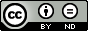 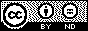 © State of Victoria (Department of Education and Training) 2019.Copyright of this material is reserved to the Crown in the right of the State of Victoria. This work is licensed under a Creative Commons Attribution-NoDerivs 3.0 Australia licence (more information is available here). You are free use, copy and distribute to anyone in its original form as long as you attribute Skills Victoria, Department of Education and Training (DET) as the author, and you license any derivative work you make available under the same licence.DisclaimerIn compiling the information contained in and accessed through this resource, the Department of Education and Training (DET) has used its best endeavours to ensure that the information is correct and current at the time of publication but takes no responsibility for any error, omission or defect therein.To the extent permitted by law DET, its employees, agents and consultants exclude all liability for any loss or damage (including indirect, special or consequential loss or damage) arising from the use of, or reliance on the information contained herein, whether caused or not by any negligent act or omission. If any law prohibits the exclusion of such liability, DET limits its liability to the extent permitted by law, for the resupply of the information.Third party sitesThis resource may contain links to third party websites and resources. DET is not responsible for the condition or content of these sites or resources as they are not under its control.Third party material linked from this resource is subject to the copyright conditions of the third party. Users will need to consult the copyright notice of the third party sites for conditions of usage.Version 1.1 – January 2022Contact details of copyright owner updatedTypographical errors correctedHLTAID011 Provide first aid has replaced the superseded and non-equivalent unit HLTAID003 Provide first aidVersion 1 – July 2019Accreditation of the Course in Policing Recruitment Pathway Table of Contents Section A: Copyright and course classification information	11.	Copyright owner of the course	12.	Address	13.	Type of submission	24.	Copyright acknowledgement	25.	Licensing and franchise	26.	Course accrediting body	27.	AVETMISS information	2Section B: Course information	31.	Nomenclature	31.1	Name of the  qualification	31.2	Nominal duration of the course	32.	Vocational or educational outcomes	32.1	Purpose of the course	33.	Development of the course	33.1	Industry / enterprise/  community needs	33.2	Review for re- accreditation	44.	Course outcomes	44.1	Qualification level	44.2	Employability skills	44.3	Recognition given to  the course (if applicable)	54.4	Licensing/ regulatory requirements (if applicable)	55.	Course rules	55.1	Course structure	55.2	Entry requirements	56.	Assessment	66.1	Assessment strategy	66.2	Assessor competencies	77.	Delivery	77.1	Delivery modes	77.2	Resources	78.	Pathways and articulation	89.	Ongoing monitoring and evaluation	8Section C: Units of Competency	9VU22726 Respond to a range of communications	10VU22727 Develop and apply numeracy skills	18VU22728 Develop swimming skills	26VU22729 Develop and maintain personal fitness	30Section A: Copyright and course classification information Section B: Course information Section C: Units of CompetencyThe following units of competency developed for this course are contained in Section C:The following imported units of competency can be accessed from the National Register (More information is available here)Copyright owner of the course Copyright of this course is held by the Department of Education and Training, Victoria© State of Victoria (Department of Education and Training) 2019.AddressExecutive DirectorHigher Education and Workforce DevelopmentHigher Education and Skills Department of Education and Training (DET)GPO Box 4367Melbourne Vic 3001Organisational Contact: Manager Training and Learning Products UnitHigher Education and Workforce Development Higher Education and SkillsTelephone: 131823 Email: course.enquiry@education.vic.gov.au Day-to-Day ContactService Industries Curriculum Maintenance Manager Victoria University PolytechnicPO Box 14428Melbourne, VIC 8001Ph: (03) 9919 5302 / 5300Email: sicmm.generalstudies@vu.edu.au Type of submissionAccreditationCopyright acknowledgementCopyright of the following units of competency from nationally endorsed training packages is administered by the Commonwealth of Australia and can be accessed from Training.gov. (More information is available here)© Commonwealth of AustraliaCHC Community Services Training PackageCHCLEG001 Work legally and ethicallyCHCDIV001 Work with diverse peopleHLT Health Training PackageHLTAID011 Provide first aidLicensing and franchiseCopyright of this material is reserved to the Crown in the right of the State of Victoria. © State of Victoria (Department of Education and Training) 2019.This work is licensed under a Creative Commons Attribution-NoDerivs 3.0 Australia licence (more information is available here). You are free to use, copy and distribute to anyone in its original form as long as you attribute Department of Education and Training as the author and you license any derivative work you make available under the same licence.Request for other use should be addressed to:Executive DirectorHigher Education and Workforce DevelopmentHigher Education and Skills Department of Education and Training (DET)GPO Box 4367Melbourne Vic 3001Email: course.enquiry@education.vic.gov.au Copies of this publication can be downloaded free of charge from the DET website (more information is available here) Course accrediting body Victorian Registration and Qualifications Authority (VRQA)AVETMISS information ANZSCO Code: GEN19 General education not occupationally specific ASCED Code: 1205 Employment Skills ProgramsNational course code: 22512VICPeriod of accreditation 1 July 2019 to 30 June 2024NomenclatureNomenclatureNomenclatureNomenclatureStandard 1 AQTF Standards for Accredited Courses Standard 1 AQTF Standards for Accredited Courses Standard 1 AQTF Standards for Accredited Courses 1.1	Name of the 	qualification1.1	Name of the 	qualification1.1	Name of the 	qualification1.1	Name of the 	qualificationCourse in Policing Recruitment PathwayCourse in Policing Recruitment PathwayCourse in Policing Recruitment Pathway1.2	Nominal duration of the course 1.2	Nominal duration of the course 1.2	Nominal duration of the course 1.2	Nominal duration of the course 273 nominal hours273 nominal hours273 nominal hoursVocational or educational outcomesVocational or educational outcomesVocational or educational outcomesVocational or educational outcomesStandard 1 AQTF Standards for Accredited CoursesStandard 1 AQTF Standards for Accredited CoursesStandard 1 AQTF Standards for Accredited Courses2.1	Purpose of the course2.1	Purpose of the course2.1	Purpose of the course2.1	Purpose of the courseThe Course in Policing Recruitment Pathway is intended to support participants from diverse backgrounds to manage an extended law enforcement recruitment process. The course has been developed to support the initial Victoria Police recruitment process and the transition to the Victoria Police Academy, as either a sworn police officer or a Protective Services Officer. The course outcomes may also be applicable to other law enforcement agencies and / or jurisdictions. Completion of this Course does not result in acceptance to the Victoria Police Academy, as there are additional requirements that are determined and assessed by Victoria Police. More information is available here.The Course in Policing Recruitment Pathway is intended to support participants from diverse backgrounds to manage an extended law enforcement recruitment process. The course has been developed to support the initial Victoria Police recruitment process and the transition to the Victoria Police Academy, as either a sworn police officer or a Protective Services Officer. The course outcomes may also be applicable to other law enforcement agencies and / or jurisdictions. Completion of this Course does not result in acceptance to the Victoria Police Academy, as there are additional requirements that are determined and assessed by Victoria Police. More information is available here.The Course in Policing Recruitment Pathway is intended to support participants from diverse backgrounds to manage an extended law enforcement recruitment process. The course has been developed to support the initial Victoria Police recruitment process and the transition to the Victoria Police Academy, as either a sworn police officer or a Protective Services Officer. The course outcomes may also be applicable to other law enforcement agencies and / or jurisdictions. Completion of this Course does not result in acceptance to the Victoria Police Academy, as there are additional requirements that are determined and assessed by Victoria Police. More information is available here.Development of the courseDevelopment of the courseDevelopment of the courseDevelopment of the courseStandards 1 and 2  AQTF Standards for Accredited Courses  Standards 1 and 2  AQTF Standards for Accredited Courses  Standards 1 and 2  AQTF Standards for Accredited Courses  3.1	Industry / enterprise/ 	community needs 3.1	Industry / enterprise/ 	community needs 3.1	Industry / enterprise/ 	community needs 3.1	Industry / enterprise/ 	community needs Victoria Police will recruit 5000 police between 2017 and 2021 and is seeking to increase the proportion of people from Culturally and Linguistically Diverse (CALD) backgrounds to better reflect the diversity of the Victorian community. The proposed course supports the implementation of the Victoria Police Capability Plan 2016 – 2025. The Capability Plan progresses key elements of The Blue Paper: A Vision for Victoria Police in 2025, which identified current and emerging challenges and transformation pathways to support achievement of the Victoria Police vision. The proposed course supports in part, the transformation pathway of Gender, diversity and flexibility, which includes the goal of attracting and recruiting more diverse applicants to Victoria Police while maintaining existing standards.A consortium established by the African Australian Multicultural Employment and Youth Services (AAMEYS) and Victoria Police investigated the continued lack of success of applicants to Victoria Police from African and refugee backgrounds, often despite their higher level qualifications. AAMEYS and Victoria Police undertook a scoping study, with support from Jesuit Social Services, to investigate the barriers and challenges faced by African Australians in joining Victoria Police. This study contributed to the Victoria Police and Protective Services Cultural Inclusion Employment Initiative (VicPol CIEI), which included development of a pilot course in conjunction with Victoria University comprising accredited and non-accredited components. The VicPol CIEI identified the need for a targeted, sustainable approach to developing the skills and knowledge that support successful management of the extended recruitment process. While the initial target group for the Course is those from an African Australian background, the outcomes are intended to support all aspiring applicants to Victoria Police. Victoria Police will recruit 5000 police between 2017 and 2021 and is seeking to increase the proportion of people from Culturally and Linguistically Diverse (CALD) backgrounds to better reflect the diversity of the Victorian community. The proposed course supports the implementation of the Victoria Police Capability Plan 2016 – 2025. The Capability Plan progresses key elements of The Blue Paper: A Vision for Victoria Police in 2025, which identified current and emerging challenges and transformation pathways to support achievement of the Victoria Police vision. The proposed course supports in part, the transformation pathway of Gender, diversity and flexibility, which includes the goal of attracting and recruiting more diverse applicants to Victoria Police while maintaining existing standards.A consortium established by the African Australian Multicultural Employment and Youth Services (AAMEYS) and Victoria Police investigated the continued lack of success of applicants to Victoria Police from African and refugee backgrounds, often despite their higher level qualifications. AAMEYS and Victoria Police undertook a scoping study, with support from Jesuit Social Services, to investigate the barriers and challenges faced by African Australians in joining Victoria Police. This study contributed to the Victoria Police and Protective Services Cultural Inclusion Employment Initiative (VicPol CIEI), which included development of a pilot course in conjunction with Victoria University comprising accredited and non-accredited components. The VicPol CIEI identified the need for a targeted, sustainable approach to developing the skills and knowledge that support successful management of the extended recruitment process. While the initial target group for the Course is those from an African Australian background, the outcomes are intended to support all aspiring applicants to Victoria Police. Victoria Police will recruit 5000 police between 2017 and 2021 and is seeking to increase the proportion of people from Culturally and Linguistically Diverse (CALD) backgrounds to better reflect the diversity of the Victorian community. The proposed course supports the implementation of the Victoria Police Capability Plan 2016 – 2025. The Capability Plan progresses key elements of The Blue Paper: A Vision for Victoria Police in 2025, which identified current and emerging challenges and transformation pathways to support achievement of the Victoria Police vision. The proposed course supports in part, the transformation pathway of Gender, diversity and flexibility, which includes the goal of attracting and recruiting more diverse applicants to Victoria Police while maintaining existing standards.A consortium established by the African Australian Multicultural Employment and Youth Services (AAMEYS) and Victoria Police investigated the continued lack of success of applicants to Victoria Police from African and refugee backgrounds, often despite their higher level qualifications. AAMEYS and Victoria Police undertook a scoping study, with support from Jesuit Social Services, to investigate the barriers and challenges faced by African Australians in joining Victoria Police. This study contributed to the Victoria Police and Protective Services Cultural Inclusion Employment Initiative (VicPol CIEI), which included development of a pilot course in conjunction with Victoria University comprising accredited and non-accredited components. The VicPol CIEI identified the need for a targeted, sustainable approach to developing the skills and knowledge that support successful management of the extended recruitment process. While the initial target group for the Course is those from an African Australian background, the outcomes are intended to support all aspiring applicants to Victoria Police. A Skills and Knowledge Profile was developed and validated by the PSC and identified the following broad outcomes:Knowledge of:the policing environment and its broad legal and ethical frameworktechniques to meet and maintain required fitness and swimming standardsstrategies to support personal well being English language vocabulary and grammar to the level required for entry into Victoria Police or Protective Services Officer trainingmathematical language and operations to a level required for entry into Victoria Police or Protective Services Officer trainingoral communication techniques to support verbal reasoning and non-verbal communicationexamination strategiesSkills to the standard required by the recruitment process in:physical fitness and swimmingverbal and written communicationnumeracy Communication skills to communicate effectively in diverse situationsSelf-management skills to manage own personal well beingEndorsed training products were examined to identify any existing qualifications that could meet the identified outcomes. The POL Police Training Package contains qualifications that are aligned to specific sworn and unsworn policing environments, however there are no units or qualifications that support an entry pathway. A Skills and Knowledge Profile was developed and validated by the PSC and identified the following broad outcomes:Knowledge of:the policing environment and its broad legal and ethical frameworktechniques to meet and maintain required fitness and swimming standardsstrategies to support personal well being English language vocabulary and grammar to the level required for entry into Victoria Police or Protective Services Officer trainingmathematical language and operations to a level required for entry into Victoria Police or Protective Services Officer trainingoral communication techniques to support verbal reasoning and non-verbal communicationexamination strategiesSkills to the standard required by the recruitment process in:physical fitness and swimmingverbal and written communicationnumeracy Communication skills to communicate effectively in diverse situationsSelf-management skills to manage own personal well beingEndorsed training products were examined to identify any existing qualifications that could meet the identified outcomes. The POL Police Training Package contains qualifications that are aligned to specific sworn and unsworn policing environments, however there are no units or qualifications that support an entry pathway. A Skills and Knowledge Profile was developed and validated by the PSC and identified the following broad outcomes:Knowledge of:the policing environment and its broad legal and ethical frameworktechniques to meet and maintain required fitness and swimming standardsstrategies to support personal well being English language vocabulary and grammar to the level required for entry into Victoria Police or Protective Services Officer trainingmathematical language and operations to a level required for entry into Victoria Police or Protective Services Officer trainingoral communication techniques to support verbal reasoning and non-verbal communicationexamination strategiesSkills to the standard required by the recruitment process in:physical fitness and swimmingverbal and written communicationnumeracy Communication skills to communicate effectively in diverse situationsSelf-management skills to manage own personal well beingEndorsed training products were examined to identify any existing qualifications that could meet the identified outcomes. The POL Police Training Package contains qualifications that are aligned to specific sworn and unsworn policing environments, however there are no units or qualifications that support an entry pathway. 3.2	Review for re-	accreditation3.2	Review for re-	accreditation3.2	Review for re-	accreditation3.2	Review for re-	accreditationNot Applicable Not Applicable Not Applicable Course outcomesCourse outcomesCourse outcomesStandards 1, 2, 3 and 4 AQTF Standards for Accredited CoursesStandards 1, 2, 3 and 4 AQTF Standards for Accredited CoursesStandards 1, 2, 3 and 4 AQTF Standards for Accredited CoursesStandards 1, 2, 3 and 4 AQTF Standards for Accredited Courses4.1	Qualification level4.1	Qualification level4.1	Qualification level4.1	Qualification levelThis course meets an identified need, but does not have the breadth, depth or volume of learning of a qualification.This course meets an identified need, but does not have the breadth, depth or volume of learning of a qualification.This course meets an identified need, but does not have the breadth, depth or volume of learning of a qualification.4.2	Employability skills 4.2	Employability skills 4.2	Employability skills 4.2	Employability skills Not ApplicableNot ApplicableNot Applicable4.3	Recognition given to 	the course (if applicable)4.3	Recognition given to 	the course (if applicable)4.3	Recognition given to 	the course (if applicable)4.3	Recognition given to 	the course (if applicable)Not ApplicableNot ApplicableNot ApplicableLicensing/ regulatory requirements (if applicable) Licensing/ regulatory requirements (if applicable) Licensing/ regulatory requirements (if applicable) Licensing/ regulatory requirements (if applicable) Not ApplicableNot ApplicableNot ApplicableCourse rulesCourse rulesStandards 2, 6,7 and 9 AQTF Standards for Accredited CoursesStandards 2, 6,7 and 9 AQTF Standards for Accredited CoursesStandards 2, 6,7 and 9 AQTF Standards for Accredited CoursesStandards 2, 6,7 and 9 AQTF Standards for Accredited CoursesStandards 2, 6,7 and 9 AQTF Standards for Accredited Courses5.1	Course structure The 22512VIC Course in Policing Recruitment Pathway has an all core structure due to the focussed nature of the outcomes and the application context. To be eligible for the 22512VIC Course in Policing Recruitment Pathway learners must complete a total of 7 core units.Where the course is not completed, a Statement of Attainment will be issued for any completed units.5.1	Course structure The 22512VIC Course in Policing Recruitment Pathway has an all core structure due to the focussed nature of the outcomes and the application context. To be eligible for the 22512VIC Course in Policing Recruitment Pathway learners must complete a total of 7 core units.Where the course is not completed, a Statement of Attainment will be issued for any completed units.5.1	Course structure The 22512VIC Course in Policing Recruitment Pathway has an all core structure due to the focussed nature of the outcomes and the application context. To be eligible for the 22512VIC Course in Policing Recruitment Pathway learners must complete a total of 7 core units.Where the course is not completed, a Statement of Attainment will be issued for any completed units.5.1	Course structure The 22512VIC Course in Policing Recruitment Pathway has an all core structure due to the focussed nature of the outcomes and the application context. To be eligible for the 22512VIC Course in Policing Recruitment Pathway learners must complete a total of 7 core units.Where the course is not completed, a Statement of Attainment will be issued for any completed units.5.1	Course structure The 22512VIC Course in Policing Recruitment Pathway has an all core structure due to the focussed nature of the outcomes and the application context. To be eligible for the 22512VIC Course in Policing Recruitment Pathway learners must complete a total of 7 core units.Where the course is not completed, a Statement of Attainment will be issued for any completed units.5.1	Course structure The 22512VIC Course in Policing Recruitment Pathway has an all core structure due to the focussed nature of the outcomes and the application context. To be eligible for the 22512VIC Course in Policing Recruitment Pathway learners must complete a total of 7 core units.Where the course is not completed, a Statement of Attainment will be issued for any completed units.5.1	Course structure The 22512VIC Course in Policing Recruitment Pathway has an all core structure due to the focussed nature of the outcomes and the application context. To be eligible for the 22512VIC Course in Policing Recruitment Pathway learners must complete a total of 7 core units.Where the course is not completed, a Statement of Attainment will be issued for any completed units.Unit of competency codeField of Education code Field of Education code Field of Education code Unit of competency titlePre-requisiteNominal hoursCore unitsVU22726120599120599120599Respond to a range of communicationsNil40VU22727120599120599120599Develop and apply numeracy skillsNil40VU22728120599120599120599Develop swimming skillsNil40VU22729120599120599120599Develop and maintain personal fitnessNil40HLTAID011069907069907069907Provide first aidNil18CHCLEG001090513090513090513Work legally and ethicallyNil55CHCDIV001120505120505120505Work with diverse peopleNil40Total nominal hoursTotal nominal hoursTotal nominal hoursTotal nominal hoursTotal nominal hoursTotal nominal hours2735.2	Entry requirements 5.2	Entry requirements 5.2	Entry requirements Standard 9 AQTF Standards for  Accredited CoursesThere are no entry requirements for the Course in Policing Recruitment Pathway. Law enforcement agencies stipulate agency specific requirements and RTOs are advised to investigate these additional requirements and advise potential learners prior to enrolment. More information on the Victoria Police entrance requirements is available here.Learners enrolling in the 22512VIC Course in Policing Recruitment Pathway are best equipped to successfully undertake the course if they have minimum language, literacy and numeracy skills that align to Level 2 of the Australian Core Skills Framework (ACSF). More information on the ACSF can be accessed here. Learners with language, literacy and numeracy skills at lower levels than those suggested may require additional support to successfully undertake the course.Standard 9 AQTF Standards for  Accredited CoursesThere are no entry requirements for the Course in Policing Recruitment Pathway. Law enforcement agencies stipulate agency specific requirements and RTOs are advised to investigate these additional requirements and advise potential learners prior to enrolment. More information on the Victoria Police entrance requirements is available here.Learners enrolling in the 22512VIC Course in Policing Recruitment Pathway are best equipped to successfully undertake the course if they have minimum language, literacy and numeracy skills that align to Level 2 of the Australian Core Skills Framework (ACSF). More information on the ACSF can be accessed here. Learners with language, literacy and numeracy skills at lower levels than those suggested may require additional support to successfully undertake the course.Standard 9 AQTF Standards for  Accredited CoursesThere are no entry requirements for the Course in Policing Recruitment Pathway. Law enforcement agencies stipulate agency specific requirements and RTOs are advised to investigate these additional requirements and advise potential learners prior to enrolment. More information on the Victoria Police entrance requirements is available here.Learners enrolling in the 22512VIC Course in Policing Recruitment Pathway are best equipped to successfully undertake the course if they have minimum language, literacy and numeracy skills that align to Level 2 of the Australian Core Skills Framework (ACSF). More information on the ACSF can be accessed here. Learners with language, literacy and numeracy skills at lower levels than those suggested may require additional support to successfully undertake the course.AssessmentAssessmentStandards 10 and 12 AQTF Standards for Accredited CoursesStandards 10 and 12 AQTF Standards for Accredited CoursesStandards 10 and 12 AQTF Standards for Accredited CoursesStandards 10 and 12 AQTF Standards for Accredited Courses6.1	Assessment strategy 6.1	Assessment strategy 6.1	Assessment strategy Standard 10 AQTF Standards for  Accredited Courses All assessment, including Recognition of Prior Learning (RPL), must be compliant with the requirements of:Standard 1 of the AQTF: Essential Conditions and Standards for Initial/Continuing Registration and Guidelines 4.1 and 4.2 of the VRQA Guidelines for VET Providers, orthe Standards for Registered Training Organisations 2015 (SRTOs),orthe relevant standards and Guidelines for RTOs at the time of assessment.In order to support achievement of meaningful outcomes, an integrated approach to assessment is recommended to:maximise opportunities for holistic skill development and evidence gatheringreduce likelihood of over assessment and duplication of evidence collection make the evidence gathering more efficient for learners and assessors.A variety of assessment methods and evidence gathering techniques may be used, with the overriding consideration being that the combined assessment must enable demonstrable performance by the student. Assessment tools must take into account the requirements of units in terms of skills, knowledge and performance. Assessment of units of competency from nationally endorsed training packages must comply with the assessment requirements detailed in the source training package.Standard 10 AQTF Standards for  Accredited Courses All assessment, including Recognition of Prior Learning (RPL), must be compliant with the requirements of:Standard 1 of the AQTF: Essential Conditions and Standards for Initial/Continuing Registration and Guidelines 4.1 and 4.2 of the VRQA Guidelines for VET Providers, orthe Standards for Registered Training Organisations 2015 (SRTOs),orthe relevant standards and Guidelines for RTOs at the time of assessment.In order to support achievement of meaningful outcomes, an integrated approach to assessment is recommended to:maximise opportunities for holistic skill development and evidence gatheringreduce likelihood of over assessment and duplication of evidence collection make the evidence gathering more efficient for learners and assessors.A variety of assessment methods and evidence gathering techniques may be used, with the overriding consideration being that the combined assessment must enable demonstrable performance by the student. Assessment tools must take into account the requirements of units in terms of skills, knowledge and performance. Assessment of units of competency from nationally endorsed training packages must comply with the assessment requirements detailed in the source training package.Standard 10 AQTF Standards for  Accredited Courses All assessment, including Recognition of Prior Learning (RPL), must be compliant with the requirements of:Standard 1 of the AQTF: Essential Conditions and Standards for Initial/Continuing Registration and Guidelines 4.1 and 4.2 of the VRQA Guidelines for VET Providers, orthe Standards for Registered Training Organisations 2015 (SRTOs),orthe relevant standards and Guidelines for RTOs at the time of assessment.In order to support achievement of meaningful outcomes, an integrated approach to assessment is recommended to:maximise opportunities for holistic skill development and evidence gatheringreduce likelihood of over assessment and duplication of evidence collection make the evidence gathering more efficient for learners and assessors.A variety of assessment methods and evidence gathering techniques may be used, with the overriding consideration being that the combined assessment must enable demonstrable performance by the student. Assessment tools must take into account the requirements of units in terms of skills, knowledge and performance. Assessment of units of competency from nationally endorsed training packages must comply with the assessment requirements detailed in the source training package.6.2	Assessor competencies 6.2	Assessor competencies 6.2	Assessor competencies Standard 12 AQTF Standards for  Accredited Courses Assessment must be undertaken by a person or persons in accordance with:Standard 1.4 of the AQTF: Essential Conditions and Standards for Initial/Continuing Registration and Guidelines 3 of the VRQA Guidelines for VET Providers, or the Standards for Registered Training Organisations 2015 (SRTOs),orthe relevant standards and Guidelines for RTOs at the time of assessment.Standard 12 AQTF Standards for  Accredited Courses Assessment must be undertaken by a person or persons in accordance with:Standard 1.4 of the AQTF: Essential Conditions and Standards for Initial/Continuing Registration and Guidelines 3 of the VRQA Guidelines for VET Providers, or the Standards for Registered Training Organisations 2015 (SRTOs),orthe relevant standards and Guidelines for RTOs at the time of assessment.Standard 12 AQTF Standards for  Accredited Courses Assessment must be undertaken by a person or persons in accordance with:Standard 1.4 of the AQTF: Essential Conditions and Standards for Initial/Continuing Registration and Guidelines 3 of the VRQA Guidelines for VET Providers, or the Standards for Registered Training Organisations 2015 (SRTOs),orthe relevant standards and Guidelines for RTOs at the time of assessment.DeliveryStandards 11 and 12 AQTF Standards for Accredited CoursesStandards 11 and 12 AQTF Standards for Accredited CoursesStandards 11 and 12 AQTF Standards for Accredited CoursesStandards 11 and 12 AQTF Standards for Accredited CoursesStandards 11 and 12 AQTF Standards for Accredited Courses7.1	Delivery modes 7.1	Delivery modes 7.1	Delivery modes Standard 11 AQTF Standards for  Accredited Courses There are no mandatory delivery modes for this course.Delivery strategies should reflect, as far as is possible, the varying learning needs, educational backgrounds and experiences of the individual learner and be culturally sensitive to any specific learner needs. Where areas of content are common to more than one unit, integrated delivery may be appropriate. All delivery modes should allow for active participation of all learners. In keeping with effective practice all units should be appropriately contextualised to the relevant law enforcement agency setting. It is recommended that representatives of the relevant law enforcement agency be involved in delivery to provide learners with an understanding of the context in which skills are applied and the demands of the extended recruitment process.Standard 11 AQTF Standards for  Accredited Courses There are no mandatory delivery modes for this course.Delivery strategies should reflect, as far as is possible, the varying learning needs, educational backgrounds and experiences of the individual learner and be culturally sensitive to any specific learner needs. Where areas of content are common to more than one unit, integrated delivery may be appropriate. All delivery modes should allow for active participation of all learners. In keeping with effective practice all units should be appropriately contextualised to the relevant law enforcement agency setting. It is recommended that representatives of the relevant law enforcement agency be involved in delivery to provide learners with an understanding of the context in which skills are applied and the demands of the extended recruitment process.Standard 11 AQTF Standards for  Accredited Courses There are no mandatory delivery modes for this course.Delivery strategies should reflect, as far as is possible, the varying learning needs, educational backgrounds and experiences of the individual learner and be culturally sensitive to any specific learner needs. Where areas of content are common to more than one unit, integrated delivery may be appropriate. All delivery modes should allow for active participation of all learners. In keeping with effective practice all units should be appropriately contextualised to the relevant law enforcement agency setting. It is recommended that representatives of the relevant law enforcement agency be involved in delivery to provide learners with an understanding of the context in which skills are applied and the demands of the extended recruitment process.7.2	Resources 7.2	Resources 7.2	Resources Standard 12 AQTF Standards for  Accredited Courses Training must be undertaken by a person or persons in accordance with:Standard 1.4 of the AQTF: Essential Conditions and Standards for Initial/Continuing Registration and Guideline 3 of the VRQA Guidelines for VET Providers,or the Standards for Registered Training Organisations 2015 (SRTOs),orthe relevant standards and Guidelines for RTOs at the time of assessment.Delivery of the unit VU22728 Develop swimming skills will require access to a suitable facility to instruct the swimming skills and enable participants to practise.Delivery of the unit VU22729 Develop and maintain personal fitness will require access to a suitable facility and equipment to instruct the fitness skills and enable participants to practise. Standard 12 AQTF Standards for  Accredited Courses Training must be undertaken by a person or persons in accordance with:Standard 1.4 of the AQTF: Essential Conditions and Standards for Initial/Continuing Registration and Guideline 3 of the VRQA Guidelines for VET Providers,or the Standards for Registered Training Organisations 2015 (SRTOs),orthe relevant standards and Guidelines for RTOs at the time of assessment.Delivery of the unit VU22728 Develop swimming skills will require access to a suitable facility to instruct the swimming skills and enable participants to practise.Delivery of the unit VU22729 Develop and maintain personal fitness will require access to a suitable facility and equipment to instruct the fitness skills and enable participants to practise. Standard 12 AQTF Standards for  Accredited Courses Training must be undertaken by a person or persons in accordance with:Standard 1.4 of the AQTF: Essential Conditions and Standards for Initial/Continuing Registration and Guideline 3 of the VRQA Guidelines for VET Providers,or the Standards for Registered Training Organisations 2015 (SRTOs),orthe relevant standards and Guidelines for RTOs at the time of assessment.Delivery of the unit VU22728 Develop swimming skills will require access to a suitable facility to instruct the swimming skills and enable participants to practise.Delivery of the unit VU22729 Develop and maintain personal fitness will require access to a suitable facility and equipment to instruct the fitness skills and enable participants to practise. Pathways and articulation Pathways and articulation Pathways and articulation Pathways and articulation Standard 8 AQTF Standards for  Accredited Courses Standard 8 AQTF Standards for  Accredited Courses There are no formal articulation arrangements in place at the time of accreditation. Learners who complete the units of competency imported from endorsed training packages will be eligible for credit into other qualifications that contain those units.There are no formal articulation arrangements in place at the time of accreditation. Learners who complete the units of competency imported from endorsed training packages will be eligible for credit into other qualifications that contain those units.There are no formal articulation arrangements in place at the time of accreditation. Learners who complete the units of competency imported from endorsed training packages will be eligible for credit into other qualifications that contain those units.Ongoing monitoring and evaluation Ongoing monitoring and evaluation Ongoing monitoring and evaluation Ongoing monitoring and evaluation Ongoing monitoring and evaluation Standard 13 AQTF Standards for  Accredited Courses The Service Industries Curriculum Maintenance Manager, General Studies and Further Education, has responsibility for the ongoing monitoring and maintenance of the course. A formal review will take place once during the period of accreditation. The review will be informed by feedback from users of the curriculum and will consider at a minimum: any changes required to meet emerging or developing needs changes to and/or updates of any units of competency from nationally endorsed training packages. Any significant changes to the courses will be notified to the VRQA.The Service Industries Curriculum Maintenance Manager, General Studies and Further Education, has responsibility for the ongoing monitoring and maintenance of the course. A formal review will take place once during the period of accreditation. The review will be informed by feedback from users of the curriculum and will consider at a minimum: any changes required to meet emerging or developing needs changes to and/or updates of any units of competency from nationally endorsed training packages. Any significant changes to the courses will be notified to the VRQA.The Service Industries Curriculum Maintenance Manager, General Studies and Further Education, has responsibility for the ongoing monitoring and maintenance of the course. A formal review will take place once during the period of accreditation. The review will be informed by feedback from users of the curriculum and will consider at a minimum: any changes required to meet emerging or developing needs changes to and/or updates of any units of competency from nationally endorsed training packages. Any significant changes to the courses will be notified to the VRQA.CodeTitleVU22726Respond to a range of communicationsVU22727Develop and apply numeracy skillsVU22728Develop swimming skillsVU22729Develop and maintain personal fitnessCodeTitleCHCLEG001Work legally and ethicallyCHCDIV001Work with diverse peopleHLTAID011Provide first aidUnit CodeVU22726VU22726VU22726Unit TitleRespond to a range of communicationsRespond to a range of communicationsRespond to a range of communicationsUnit DescriptorThis unit describes the skills and knowledge to respond to a range of communications including written and oral texts for different exam contexts and requirements.  No licensing, legislative, regulatory or certification requirements apply to this unit at the time of publication.This unit describes the skills and knowledge to respond to a range of communications including written and oral texts for different exam contexts and requirements.  No licensing, legislative, regulatory or certification requirements apply to this unit at the time of publication.This unit describes the skills and knowledge to respond to a range of communications including written and oral texts for different exam contexts and requirements.  No licensing, legislative, regulatory or certification requirements apply to this unit at the time of publication.Employability SkillsThis unit contains employability skills.This unit contains employability skills.This unit contains employability skills.Application of the UnitThis unit applies to learners who wish to develop their communication skills and exam strategies to meet a specific employment related requirement such as entry to a law enforcement training program. This unit applies to learners who wish to develop their communication skills and exam strategies to meet a specific employment related requirement such as entry to a law enforcement training program. This unit applies to learners who wish to develop their communication skills and exam strategies to meet a specific employment related requirement such as entry to a law enforcement training program. ElementElements describe the essential outcomes of a unit of competency. Elements describe actions or outcomes that are demonstrable and assessable.Performance CriteriaPerformance criteria describe the required performance needed to demonstrate achievement of the element – they identify the standard for the element.  Where bold/italicised text is used, further information or explanation is detailed in the required skills and knowledge and/or the range statement. Assessment of performance is to be consistent with the evidence guide.Performance CriteriaPerformance criteria describe the required performance needed to demonstrate achievement of the element – they identify the standard for the element.  Where bold/italicised text is used, further information or explanation is detailed in the required skills and knowledge and/or the range statement. Assessment of performance is to be consistent with the evidence guide.Performance CriteriaPerformance criteria describe the required performance needed to demonstrate achievement of the element – they identify the standard for the element.  Where bold/italicised text is used, further information or explanation is detailed in the required skills and knowledge and/or the range statement. Assessment of performance is to be consistent with the evidence guide.1	Identify the exam context of the communications1.1Identify the purpose of the exam Identify the purpose of the exam 1	Identify the exam context of the communications1.2Identify the components of the examIdentify the components of the exam1	Identify the exam context of the communications1.3Identify the communication skills to be appliedIdentify the communication skills to be applied1	Identify the exam context of the communications1.4Identify the conditions under which the skill must be demonstratedIdentify the conditions under which the skill must be demonstrated1	Identify the exam context of the communications1.5Identify strategies to support effective skill demonstrationIdentify strategies to support effective skill demonstration2	Read the text 2.1Identify the purpose and audience of the textIdentify the purpose and audience of the text2	Read the text 2.2Use a range of strategies to comprehend the textUse a range of strategies to comprehend the text2	Read the text 2.3Determine the main ideas in the textDetermine the main ideas in the text2	Read the text 2.4Identify supporting details in the textIdentify supporting details in the text2	Read the text 2.5Distinguish between fact and opinionDistinguish between fact and opinion2	Read the text 2.6Record main ideas and supporting details in note formRecord main ideas and supporting details in note form2	Read the text 2.7Evaluate the effectiveness of the textEvaluate the effectiveness of the text3	Produce a response to written text3.13.1Locate key instructional language to complete the response3	Produce a response to written text3.23.2Analyse the key instructional language3	Produce a response to written text3.33.3Identify and use the appropriate format and style for the response3	Produce a response to written text3.43.4Select and organise the information required to produce the response3	Produce a response to written text3.53.5Plan, sequence and link the content for the response using appropriate structure and grammar3	Produce a response to written text3.63.6Review response for accuracy and clarity4	Respond to an oral text4.1Determine the purpose and audience for the oral textDetermine the purpose and audience for the oral text4	Respond to an oral text4.2Identify and interpret key details in the oral textIdentify and interpret key details in the oral text4	Respond to an oral text4.3Use a range of strategies to respond to the textUse a range of strategies to respond to the text4	Respond to an oral text4.4Respond to questions related to the oral textRespond to questions related to the oral text4	Respond to an oral text4.5Provide an opinion of the textProvide an opinion of the text5	Participate in an oral exchange5.1Determine the purpose and audience for the oral exchangeDetermine the purpose and audience for the oral exchange5	Participate in an oral exchange5.2Use an appropriate register for the exchangeUse an appropriate register for the exchange5	Participate in an oral exchange5.3Use a range of interaction conventions to participate in and maintain the exchangeUse a range of interaction conventions to participate in and maintain the exchange5	Participate in an oral exchange5.4Interpret the main ideas in the exchangeInterpret the main ideas in the exchange5	Participate in an oral exchange5.5Determine the need for additional informationDetermine the need for additional information5	Participate in an oral exchange5.6Respond to questions and requests for additional informationRespond to questions and requests for additional informationRequired Knowledge and SkillsThis describes the essential skills and knowledge and their level required for this unit.Required Knowledge and SkillsThis describes the essential skills and knowledge and their level required for this unit.Required Knowledge and SkillsThis describes the essential skills and knowledge and their level required for this unit.Required Knowledge and SkillsThis describes the essential skills and knowledge and their level required for this unit.Required Knowledge:key vocabulary related to a range of topics and issuesdifferences between facts and opinionsinteractional strategies to maintain and respond to exchangesrelationship between register, audience and purposedifference between formal and informal registerslayout related to specific text typesgeneric grammatical forms including personal pronouns and a range of tenses process of planning, drafting and proofreading a wide range of discourse markers, connectives, pronouns and cohesive devices to link ideas and concepts or contrast ideas, such as in spite of the fact thatcommon cross cultural interpretations of common language conceptsRequired Skills:communication skills to use pronunciation which does not interfere with meaningliteracy skills to:identify and select grammatical structures and language related to text response take notes to summarise main points and supporting information according to required format problem solving skills to:select appropriate register to respond to written and oral textsapply conventions to establish and maintain exchangesdraw on a range of de-coding and meaning-making strategies to make sense of textsdraw on prior knowledge to make sense of textsconnect ideas and information related to topic of textuse grammatical forms for different purposes such as giving explanations and providing opinionsrespond to cross cultural interpretations of common language conceptsself-management skills to identify appropriate strategies that support effective skill demonstration, such as time management, skimming and scanning, re-reading for meaning, asking questions to clarify where requiredRequired Knowledge:key vocabulary related to a range of topics and issuesdifferences between facts and opinionsinteractional strategies to maintain and respond to exchangesrelationship between register, audience and purposedifference between formal and informal registerslayout related to specific text typesgeneric grammatical forms including personal pronouns and a range of tenses process of planning, drafting and proofreading a wide range of discourse markers, connectives, pronouns and cohesive devices to link ideas and concepts or contrast ideas, such as in spite of the fact thatcommon cross cultural interpretations of common language conceptsRequired Skills:communication skills to use pronunciation which does not interfere with meaningliteracy skills to:identify and select grammatical structures and language related to text response take notes to summarise main points and supporting information according to required format problem solving skills to:select appropriate register to respond to written and oral textsapply conventions to establish and maintain exchangesdraw on a range of de-coding and meaning-making strategies to make sense of textsdraw on prior knowledge to make sense of textsconnect ideas and information related to topic of textuse grammatical forms for different purposes such as giving explanations and providing opinionsrespond to cross cultural interpretations of common language conceptsself-management skills to identify appropriate strategies that support effective skill demonstration, such as time management, skimming and scanning, re-reading for meaning, asking questions to clarify where requiredRequired Knowledge:key vocabulary related to a range of topics and issuesdifferences between facts and opinionsinteractional strategies to maintain and respond to exchangesrelationship between register, audience and purposedifference between formal and informal registerslayout related to specific text typesgeneric grammatical forms including personal pronouns and a range of tenses process of planning, drafting and proofreading a wide range of discourse markers, connectives, pronouns and cohesive devices to link ideas and concepts or contrast ideas, such as in spite of the fact thatcommon cross cultural interpretations of common language conceptsRequired Skills:communication skills to use pronunciation which does not interfere with meaningliteracy skills to:identify and select grammatical structures and language related to text response take notes to summarise main points and supporting information according to required format problem solving skills to:select appropriate register to respond to written and oral textsapply conventions to establish and maintain exchangesdraw on a range of de-coding and meaning-making strategies to make sense of textsdraw on prior knowledge to make sense of textsconnect ideas and information related to topic of textuse grammatical forms for different purposes such as giving explanations and providing opinionsrespond to cross cultural interpretations of common language conceptsself-management skills to identify appropriate strategies that support effective skill demonstration, such as time management, skimming and scanning, re-reading for meaning, asking questions to clarify where requiredRequired Knowledge:key vocabulary related to a range of topics and issuesdifferences between facts and opinionsinteractional strategies to maintain and respond to exchangesrelationship between register, audience and purposedifference between formal and informal registerslayout related to specific text typesgeneric grammatical forms including personal pronouns and a range of tenses process of planning, drafting and proofreading a wide range of discourse markers, connectives, pronouns and cohesive devices to link ideas and concepts or contrast ideas, such as in spite of the fact thatcommon cross cultural interpretations of common language conceptsRequired Skills:communication skills to use pronunciation which does not interfere with meaningliteracy skills to:identify and select grammatical structures and language related to text response take notes to summarise main points and supporting information according to required format problem solving skills to:select appropriate register to respond to written and oral textsapply conventions to establish and maintain exchangesdraw on a range of de-coding and meaning-making strategies to make sense of textsdraw on prior knowledge to make sense of textsconnect ideas and information related to topic of textuse grammatical forms for different purposes such as giving explanations and providing opinionsrespond to cross cultural interpretations of common language conceptsself-management skills to identify appropriate strategies that support effective skill demonstration, such as time management, skimming and scanning, re-reading for meaning, asking questions to clarify where requiredRange StatementThe Range Statement relates to the unit of competency as a whole. It allows for different work environments and situations that may affect performance.  Bold / italicised wording in the Performance Criteria is detailed below.  Range StatementThe Range Statement relates to the unit of competency as a whole. It allows for different work environments and situations that may affect performance.  Bold / italicised wording in the Performance Criteria is detailed below.  Range StatementThe Range Statement relates to the unit of competency as a whole. It allows for different work environments and situations that may affect performance.  Bold / italicised wording in the Performance Criteria is detailed below.  Range StatementThe Range Statement relates to the unit of competency as a whole. It allows for different work environments and situations that may affect performance.  Bold / italicised wording in the Performance Criteria is detailed below.  Purpose of the exam may include:to demonstrate competence in reading and comprehending different texts and documentsto demonstrate competence in communicating oral and written information clearlyto determine knowledge and / or skillto meet an entry benchmarkto assess additional support requiredto demonstrate competence in reading and comprehending different texts and documentsto demonstrate competence in communicating oral and written information clearlyto determine knowledge and / or skillto meet an entry benchmarkto assess additional support requiredto demonstrate competence in reading and comprehending different texts and documentsto demonstrate competence in communicating oral and written information clearlyto determine knowledge and / or skillto meet an entry benchmarkto assess additional support requiredComponents of the exam may include:readingwritinglisteningoral communicationreadingwritinglisteningoral communicationreadingwritinglisteningoral communicationCommunication skills may include:reading for meaning / notetakingsummary writingextended writingexchanging oral informationresponding to oral informationreading for meaning / notetakingsummary writingextended writingexchanging oral informationresponding to oral informationreading for meaning / notetakingsummary writingextended writingexchanging oral informationresponding to oral informationConditions may include:examination:on line timed closed book background distractionsface to face / panel / online interviewexamination:on line timed closed book background distractionsface to face / panel / online interviewexamination:on line timed closed book background distractionsface to face / panel / online interviewStrategies may include:reading directions for each taskidentifying the type of taskmultiple choicetrue-false, yes/nomatching and sentence completionscanning and skimming for key informationidentifying patterns in visual informationmanaging time  prioritising questionsre-reading for meaningasking questions to clarify requirementsidentifying key language cuesnegative phrases for example: Choose the answer which DOESN’T describe)subjective questions for example, Choose the option that BEST describes)reading directions for each taskidentifying the type of taskmultiple choicetrue-false, yes/nomatching and sentence completionscanning and skimming for key informationidentifying patterns in visual informationmanaging time  prioritising questionsre-reading for meaningasking questions to clarify requirementsidentifying key language cuesnegative phrases for example: Choose the answer which DOESN’T describe)subjective questions for example, Choose the option that BEST describes)reading directions for each taskidentifying the type of taskmultiple choicetrue-false, yes/nomatching and sentence completionscanning and skimming for key informationidentifying patterns in visual informationmanaging time  prioritising questionsre-reading for meaningasking questions to clarify requirementsidentifying key language cuesnegative phrases for example: Choose the answer which DOESN’T describe)subjective questions for example, Choose the option that BEST describes)Purpose may include:to persuade to informto instruct to persuade to informto instruct to persuade to informto instruct Strategies to comprehend the text may include:meaning-making strategies such as:scanning for key informationidentifying ways in which the writer chooses words to convey opinions and facts, and the effect of these choices in creating emotions in the readerrecognising that use of vocabulary, style of writing, layout and graphic features vary according to purpose and audiencedrawing on a broad bank of personally relevant vocabulary and phrases recognising introductory phrases which indicate an opinion or a fact is being offeredclarifying intended meaning by varying speed when readingidentifying techniques used by the author to achieve purpose such as tone and wordsde-coding strategiesword identification strategies, including: phonic and visual letter patterns; syllabification; word origins; and background knowledge of text. punctuation as an aid to understanding such as capitalisation, full stops, commas, exclamation marks, speech marksmeaning-making strategies such as:scanning for key informationidentifying ways in which the writer chooses words to convey opinions and facts, and the effect of these choices in creating emotions in the readerrecognising that use of vocabulary, style of writing, layout and graphic features vary according to purpose and audiencedrawing on a broad bank of personally relevant vocabulary and phrases recognising introductory phrases which indicate an opinion or a fact is being offeredclarifying intended meaning by varying speed when readingidentifying techniques used by the author to achieve purpose such as tone and wordsde-coding strategiesword identification strategies, including: phonic and visual letter patterns; syllabification; word origins; and background knowledge of text. punctuation as an aid to understanding such as capitalisation, full stops, commas, exclamation marks, speech marksmeaning-making strategies such as:scanning for key informationidentifying ways in which the writer chooses words to convey opinions and facts, and the effect of these choices in creating emotions in the readerrecognising that use of vocabulary, style of writing, layout and graphic features vary according to purpose and audiencedrawing on a broad bank of personally relevant vocabulary and phrases recognising introductory phrases which indicate an opinion or a fact is being offeredclarifying intended meaning by varying speed when readingidentifying techniques used by the author to achieve purpose such as tone and wordsde-coding strategiesword identification strategies, including: phonic and visual letter patterns; syllabification; word origins; and background knowledge of text. punctuation as an aid to understanding such as capitalisation, full stops, commas, exclamation marks, speech marksNote form must include:titleheadings / subheadingsbullet points or numberingcorrect / accepted spellingcorrect grammar and punctuation conventionstitleheadings / subheadingsbullet points or numberingcorrect / accepted spellingcorrect grammar and punctuation conventionstitleheadings / subheadingsbullet points or numberingcorrect / accepted spellingcorrect grammar and punctuation conventionsEffectiveness of the text may include:consideration of:source of textwhether it is meeting its purposewhether it is meeting the needs of the audiencewhether it is presenting valid evidenceconsideration of:source of textwhether it is meeting its purposewhether it is meeting the needs of the audiencewhether it is presenting valid evidenceconsideration of:source of textwhether it is meeting its purposewhether it is meeting the needs of the audiencewhether it is presenting valid evidenceKey instructional language may include:analysearguediscussevaluatejustifyexaminecomparequalifying language such as: select the correct answerselect the information that is out of placefour of the following are alike in some way. Circle the letters of the other twomost nearly the same asanalysearguediscussevaluatejustifyexaminecomparequalifying language such as: select the correct answerselect the information that is out of placefour of the following are alike in some way. Circle the letters of the other twomost nearly the same asanalysearguediscussevaluatejustifyexaminecomparequalifying language such as: select the correct answerselect the information that is out of placefour of the following are alike in some way. Circle the letters of the other twomost nearly the same asFormat and style may include:structure:introductionparagraphsconclusionbasic structural conventions of text:chronological sequencing of information and supporting informationconsistent use of grammatically correctcomplete sentence formsoccasional use of complex sentencesuse of upper and lower case lettersselection of registeruse of vocabulary to convey shades of meaninguse of a range of tensesgrammatical forms related to specific purposesformat:length of texthandwritten / word processedonlinemultiple choicestructure:introductionparagraphsconclusionbasic structural conventions of text:chronological sequencing of information and supporting informationconsistent use of grammatically correctcomplete sentence formsoccasional use of complex sentencesuse of upper and lower case lettersselection of registeruse of vocabulary to convey shades of meaninguse of a range of tensesgrammatical forms related to specific purposesformat:length of texthandwritten / word processedonlinemultiple choicestructure:introductionparagraphsconclusionbasic structural conventions of text:chronological sequencing of information and supporting informationconsistent use of grammatically correctcomplete sentence formsoccasional use of complex sentencesuse of upper and lower case lettersselection of registeruse of vocabulary to convey shades of meaninguse of a range of tensesgrammatical forms related to specific purposesformat:length of texthandwritten / word processedonlinemultiple choiceOral text may include:video footage with a scenariovideo interviewsvideo footage with a scenariovideo interviewsvideo footage with a scenariovideo interviewsStrategies to respond to the text may include:using appropriate:vocabularyrhythm, stress and intonationEnglish grammar to describe and explainregisterorganising and structuring thoughts and ideas coherentlyintelligible pronunciationusing visual cues using appropriate:vocabularyrhythm, stress and intonationEnglish grammar to describe and explainregisterorganising and structuring thoughts and ideas coherentlyintelligible pronunciationusing visual cues using appropriate:vocabularyrhythm, stress and intonationEnglish grammar to describe and explainregisterorganising and structuring thoughts and ideas coherentlyintelligible pronunciationusing visual cues Oral exchange may include:interviews for the purpose of :explaining a situationexplaining actions in response to the situation .describing the outcome or outcomes of the actiondrawing on past experiences that demonstrate strengths applicable to a positioninterviews for the purpose of :explaining a situationexplaining actions in response to the situation .describing the outcome or outcomes of the actiondrawing on past experiences that demonstrate strengths applicable to a positioninterviews for the purpose of :explaining a situationexplaining actions in response to the situation .describing the outcome or outcomes of the actiondrawing on past experiences that demonstrate strengths applicable to a positionInteraction conventions may include:turn takingrephrasingdiscourse indicators for introducing an idea or changing a topicidentifying cues and non-verbal feedbackrequesting repetition or clarificationusing non-verbal communicationturn takingrephrasingdiscourse indicators for introducing an idea or changing a topicidentifying cues and non-verbal feedbackrequesting repetition or clarificationusing non-verbal communicationturn takingrephrasingdiscourse indicators for introducing an idea or changing a topicidentifying cues and non-verbal feedbackrequesting repetition or clarificationusing non-verbal communicationEvidence GuideThe evidence guide provides advice on assessment and must be read in conjunction with the Elements, Performance Criteria, Required Skills and Knowledge, the Range Statement and the Assessment section in Section B of the Curriculum.Evidence GuideThe evidence guide provides advice on assessment and must be read in conjunction with the Elements, Performance Criteria, Required Skills and Knowledge, the Range Statement and the Assessment section in Section B of the Curriculum.Evidence GuideThe evidence guide provides advice on assessment and must be read in conjunction with the Elements, Performance Criteria, Required Skills and Knowledge, the Range Statement and the Assessment section in Section B of the Curriculum.Evidence GuideThe evidence guide provides advice on assessment and must be read in conjunction with the Elements, Performance Criteria, Required Skills and Knowledge, the Range Statement and the Assessment section in Section B of the Curriculum.Critical aspects for assessment and evidence required to demonstrate competency in this unitAssessment must confirm the ability to:identify the conditions and relevant strategies to support demonstration of skills and knowledge to:apply exam strategies to complete communication tasksread and interpret information in a range of textsrespond to written and oral texts using appropriate style and formatparticipate in and maintain oral exchanges using  interaction strategies and conventionsAssessment must confirm the ability to:identify the conditions and relevant strategies to support demonstration of skills and knowledge to:apply exam strategies to complete communication tasksread and interpret information in a range of textsrespond to written and oral texts using appropriate style and formatparticipate in and maintain oral exchanges using  interaction strategies and conventionsAssessment must confirm the ability to:identify the conditions and relevant strategies to support demonstration of skills and knowledge to:apply exam strategies to complete communication tasksread and interpret information in a range of textsrespond to written and oral texts using appropriate style and formatparticipate in and maintain oral exchanges using  interaction strategies and conventionsContext of and specific resources for assessmentAssessment must ensure access to:a range of texts such as persuasive texts and multiple choice texts oral visual textsparticipants for an oral exchangeAssessment must ensure access to:a range of texts such as persuasive texts and multiple choice texts oral visual textsparticipants for an oral exchangeAssessment must ensure access to:a range of texts such as persuasive texts and multiple choice texts oral visual textsparticipants for an oral exchangeMethod(s) of assessmentThe following are suggested assessment methods for this unit:portfolio of different responses to written texts including a summary and extended piece of writingdirect observation of the learner participating in spoken exchangesdirect observation of a learner responding to an oral textThe following are suggested assessment methods for this unit:portfolio of different responses to written texts including a summary and extended piece of writingdirect observation of the learner participating in spoken exchangesdirect observation of a learner responding to an oral textThe following are suggested assessment methods for this unit:portfolio of different responses to written texts including a summary and extended piece of writingdirect observation of the learner participating in spoken exchangesdirect observation of a learner responding to an oral textUnit CodeVU22727VU22727VU22727VU22727Unit TitleDevelop and apply numeracy skillsDevelop and apply numeracy skillsDevelop and apply numeracy skillsDevelop and apply numeracy skillsUnit DescriptorThis unit describes the skills and knowledge to develop and apply numeracy skills in exam contexts to respond to recruitment related numeracy assessment. No licensing, legislative, regulatory or certification requirements apply to this unit at the time of publication.This unit describes the skills and knowledge to develop and apply numeracy skills in exam contexts to respond to recruitment related numeracy assessment. No licensing, legislative, regulatory or certification requirements apply to this unit at the time of publication.This unit describes the skills and knowledge to develop and apply numeracy skills in exam contexts to respond to recruitment related numeracy assessment. No licensing, legislative, regulatory or certification requirements apply to this unit at the time of publication.This unit describes the skills and knowledge to develop and apply numeracy skills in exam contexts to respond to recruitment related numeracy assessment. No licensing, legislative, regulatory or certification requirements apply to this unit at the time of publication.Employability SkillsThis unit contains employability skills.This unit contains employability skills.This unit contains employability skills.This unit contains employability skills.Application of the UnitThis unit applies to learners who wish to develop their numeracy skills and exam strategies to meet a specific employment related requirement such as entry to a law enforcement training program.This unit applies to learners who wish to develop their numeracy skills and exam strategies to meet a specific employment related requirement such as entry to a law enforcement training program.This unit applies to learners who wish to develop their numeracy skills and exam strategies to meet a specific employment related requirement such as entry to a law enforcement training program.This unit applies to learners who wish to develop their numeracy skills and exam strategies to meet a specific employment related requirement such as entry to a law enforcement training program.ElementElements describe the essential outcomes of a unit of competency. Elements describe actions or outcomes that are demonstrable and assessable.Performance CriteriaPerformance criteria describe the required performance needed to demonstrate achievement of the element – they identify the standard for the element.  Where bold/italicised text is used, further information or explanation is detailed in the required skills and knowledge and/or the range statement. Assessment of performance is to be consistent with the evidence guide.Performance CriteriaPerformance criteria describe the required performance needed to demonstrate achievement of the element – they identify the standard for the element.  Where bold/italicised text is used, further information or explanation is detailed in the required skills and knowledge and/or the range statement. Assessment of performance is to be consistent with the evidence guide.Performance CriteriaPerformance criteria describe the required performance needed to demonstrate achievement of the element – they identify the standard for the element.  Where bold/italicised text is used, further information or explanation is detailed in the required skills and knowledge and/or the range statement. Assessment of performance is to be consistent with the evidence guide.Performance CriteriaPerformance criteria describe the required performance needed to demonstrate achievement of the element – they identify the standard for the element.  Where bold/italicised text is used, further information or explanation is detailed in the required skills and knowledge and/or the range statement. Assessment of performance is to be consistent with the evidence guide.1	Identify the exam context of the numeracy skills1.11.1Identify the purpose of the exam Identify the purpose of the exam 1	Identify the exam context of the numeracy skills1.21.2Identify the components of the examIdentify the components of the exam1	Identify the exam context of the numeracy skills1.31.3Identify the numeracy skills to be appliedIdentify the numeracy skills to be applied1	Identify the exam context of the numeracy skills1.41.4Identify the conditions under which the skill must be demonstratedIdentify the conditions under which the skill must be demonstrated1	Identify the exam context of the numeracy skills1.51.5Identify strategies to support effective skill demonstrationIdentify strategies to support effective skill demonstration2	Identify different methods for making calculations2.12.1Identify the different methods for making  calculations Identify the different methods for making  calculations 2	Identify different methods for making calculations2.22.2Identify the conventions of making written calculationsIdentify the conventions of making written calculations2	Identify different methods for making calculations2.32.3Identify strategies for making mental calculationsIdentify strategies for making mental calculations2	Identify different methods for making calculations2.42.4Identify the location and purpose of main calculator functionsIdentify the location and purpose of main calculator functions3	Perform multi-step calculations3.13.13.1Identify and analyse the numerical task3	Perform multi-step calculations3.23.23.2Determine an appropriate mathematical process or calculation to solve the given numerical task3	Perform multi-step calculations3.33.33.3Perform multi step calculations to solve the numerical task3	Perform multi-step calculations3.43.43.4Make an initial estimate when undertaking calculations3	Perform multi-step calculations3.53.53.5Convert between equivalent measures where appropriate4	Interpret and calculate with measurement and time 4.14.1Use and interpret the concepts and units of measurement including using suitable symbols and abbreviations Use and interpret the concepts and units of measurement including using suitable symbols and abbreviations 4	Interpret and calculate with measurement and time 4.24.2Convert measures within the metric systemConvert measures within the metric system4	Interpret and calculate with measurement and time 4.34.3Perform routine and familiar calculations with relevant measurementsPerform routine and familiar calculations with relevant measurements4	Interpret and calculate with measurement and time 4.44.4Check reasonableness of results and interpret results in terms of original purpose and the contextCheck reasonableness of results and interpret results in terms of original purpose and the context4	Interpret and calculate with measurement and time 4.54.5Read and use time measuring and/or recording devices to interpret, estimate and calculate with time in everyday situationsRead and use time measuring and/or recording devices to interpret, estimate and calculate with time in everyday situations4	Interpret and calculate with measurement and time 4.64.6Use symbols and language related to time to communicate results of calculations involving timeUse symbols and language related to time to communicate results of calculations involving time4	Interpret and calculate with measurement and time 4.74.7Identify and use the relationship between units of time to convert between units of timeIdentify and use the relationship between units of time to convert between units of time5	Use ratio, proportion and percent to solve problems5.15.1Determine a ratio from information in a practical problem and express it in simplest formDetermine a ratio from information in a practical problem and express it in simplest form5	Use ratio, proportion and percent to solve problems5.25.2Divide a quantity into a given ratioDivide a quantity into a given ratio5	Use ratio, proportion and percent to solve problems5.35.3Convert between fractions, decimals and percent formsConvert between fractions, decimals and percent forms5	Use ratio, proportion and percent to solve problems5.45.4Calculate a percentage increase or decrease of a quantityCalculate a percentage increase or decrease of a quantity6. Interpret numerical information in texts6.16.1Identify and interpret numerical information in a range of textsIdentify and interpret numerical information in a range of texts6. Interpret numerical information in texts6.26.2Perform a range of calculations with numerical information Perform a range of calculations with numerical information 6. Interpret numerical information in texts6.36.3Estimate results of calculations and check in relation to the contextEstimate results of calculations and check in relation to the contextRequired Knowledge and SkillsThis describes the essential skills and knowledge and their level required for this unit.Required Knowledge and SkillsThis describes the essential skills and knowledge and their level required for this unit.Required Knowledge and SkillsThis describes the essential skills and knowledge and their level required for this unit.Required Knowledge and SkillsThis describes the essential skills and knowledge and their level required for this unit.Required Knowledge and SkillsThis describes the essential skills and knowledge and their level required for this unit.Required Knowledge:methodology for conducting calculationsunits of metric measurement and conversions between metric unitsunits of time and their representationdecimals and common fractions in relation to measurement and timeabbreviations associated with measurement and timemathematical vocabulary such as addition / plus; subtraction / minus; multiplication / timescommon cross cultural interpretations of common numerical conceptskey features, conventions and symbols of data in numerical texts such as scales and axes, columnsRequired Skills:numeracy skills to perform a range of calculations including:fractions and mixed numbers decimals and directed numbersproblem solving skills to :select the mathematical process appropriate for each different calculation and to test the accuracy of resultsestimate to check calculations and reasonableness of outcomesuse a range of mathematical symbolism to represent mathematical thinking and processingrespond to cross cultural interpretations of common numerical conceptsself-management skills to identify appropriate strategies that support effective skill demonstration, such as time management, skimming and scanning and re-reading for meaningRequired Knowledge:methodology for conducting calculationsunits of metric measurement and conversions between metric unitsunits of time and their representationdecimals and common fractions in relation to measurement and timeabbreviations associated with measurement and timemathematical vocabulary such as addition / plus; subtraction / minus; multiplication / timescommon cross cultural interpretations of common numerical conceptskey features, conventions and symbols of data in numerical texts such as scales and axes, columnsRequired Skills:numeracy skills to perform a range of calculations including:fractions and mixed numbers decimals and directed numbersproblem solving skills to :select the mathematical process appropriate for each different calculation and to test the accuracy of resultsestimate to check calculations and reasonableness of outcomesuse a range of mathematical symbolism to represent mathematical thinking and processingrespond to cross cultural interpretations of common numerical conceptsself-management skills to identify appropriate strategies that support effective skill demonstration, such as time management, skimming and scanning and re-reading for meaningRequired Knowledge:methodology for conducting calculationsunits of metric measurement and conversions between metric unitsunits of time and their representationdecimals and common fractions in relation to measurement and timeabbreviations associated with measurement and timemathematical vocabulary such as addition / plus; subtraction / minus; multiplication / timescommon cross cultural interpretations of common numerical conceptskey features, conventions and symbols of data in numerical texts such as scales and axes, columnsRequired Skills:numeracy skills to perform a range of calculations including:fractions and mixed numbers decimals and directed numbersproblem solving skills to :select the mathematical process appropriate for each different calculation and to test the accuracy of resultsestimate to check calculations and reasonableness of outcomesuse a range of mathematical symbolism to represent mathematical thinking and processingrespond to cross cultural interpretations of common numerical conceptsself-management skills to identify appropriate strategies that support effective skill demonstration, such as time management, skimming and scanning and re-reading for meaningRequired Knowledge:methodology for conducting calculationsunits of metric measurement and conversions between metric unitsunits of time and their representationdecimals and common fractions in relation to measurement and timeabbreviations associated with measurement and timemathematical vocabulary such as addition / plus; subtraction / minus; multiplication / timescommon cross cultural interpretations of common numerical conceptskey features, conventions and symbols of data in numerical texts such as scales and axes, columnsRequired Skills:numeracy skills to perform a range of calculations including:fractions and mixed numbers decimals and directed numbersproblem solving skills to :select the mathematical process appropriate for each different calculation and to test the accuracy of resultsestimate to check calculations and reasonableness of outcomesuse a range of mathematical symbolism to represent mathematical thinking and processingrespond to cross cultural interpretations of common numerical conceptsself-management skills to identify appropriate strategies that support effective skill demonstration, such as time management, skimming and scanning and re-reading for meaningRequired Knowledge:methodology for conducting calculationsunits of metric measurement and conversions between metric unitsunits of time and their representationdecimals and common fractions in relation to measurement and timeabbreviations associated with measurement and timemathematical vocabulary such as addition / plus; subtraction / minus; multiplication / timescommon cross cultural interpretations of common numerical conceptskey features, conventions and symbols of data in numerical texts such as scales and axes, columnsRequired Skills:numeracy skills to perform a range of calculations including:fractions and mixed numbers decimals and directed numbersproblem solving skills to :select the mathematical process appropriate for each different calculation and to test the accuracy of resultsestimate to check calculations and reasonableness of outcomesuse a range of mathematical symbolism to represent mathematical thinking and processingrespond to cross cultural interpretations of common numerical conceptsself-management skills to identify appropriate strategies that support effective skill demonstration, such as time management, skimming and scanning and re-reading for meaningRange StatementThe Range Statement relates to the unit of competency as a whole. It allows for different work environments and situations that may affect performance.  Bold / italicised wording in the Performance Criteria is detailed below.  Range StatementThe Range Statement relates to the unit of competency as a whole. It allows for different work environments and situations that may affect performance.  Bold / italicised wording in the Performance Criteria is detailed below.  Range StatementThe Range Statement relates to the unit of competency as a whole. It allows for different work environments and situations that may affect performance.  Bold / italicised wording in the Performance Criteria is detailed below.  Range StatementThe Range Statement relates to the unit of competency as a whole. It allows for different work environments and situations that may affect performance.  Bold / italicised wording in the Performance Criteria is detailed below.  Range StatementThe Range Statement relates to the unit of competency as a whole. It allows for different work environments and situations that may affect performance.  Bold / italicised wording in the Performance Criteria is detailed below.  Purpose of the exam  may include:Purpose of the exam  may include:to determine numeracy knowledge and / or skillto demonstrate competence in the use, application and interpretation of mathematical problemsmeet an entry benchmarkto assess additional support requiredto determine numeracy knowledge and / or skillto demonstrate competence in the use, application and interpretation of mathematical problemsmeet an entry benchmarkto assess additional support requiredto determine numeracy knowledge and / or skillto demonstrate competence in the use, application and interpretation of mathematical problemsmeet an entry benchmarkto assess additional support requiredComponents of the exam may includeComponents of the exam may includenumberalgebrameasurement and geometrystatistics and probabilitynumberalgebrameasurement and geometrystatistics and probabilitynumberalgebrameasurement and geometrystatistics and probabilityNumeracy skills may include:Numeracy skills may include:extracting and interpreting numerical dataundertaking calculations using a range of mathematical techniques such as:additionsubtractionmultiplicationextracting and interpreting numerical dataundertaking calculations using a range of mathematical techniques such as:additionsubtractionmultiplicationextracting and interpreting numerical dataundertaking calculations using a range of mathematical techniques such as:additionsubtractionmultiplicationConditions may include:Conditions may include:on line examinationtimed examination closed book examinationuse of calculators / instrumentson line examinationtimed examination closed book examinationuse of calculators / instrumentson line examinationtimed examination closed book examinationuse of calculators / instrumentsStrategies may include:Strategies may include:reading the directions for each taskidentifying the type of taskmultiple choicetrue-false, yes/noshort numeric responsesscanning and skimming for key informationmanaging timeprioritising questionsre-reading for meaningidentifying key language cues:negative phrases for example: Choose the answer which DOESN'T describe ……subjective questions for example, Choose the option that BEST describes …….reading the directions for each taskidentifying the type of taskmultiple choicetrue-false, yes/noshort numeric responsesscanning and skimming for key informationmanaging timeprioritising questionsre-reading for meaningidentifying key language cues:negative phrases for example: Choose the answer which DOESN'T describe ……subjective questions for example, Choose the option that BEST describes …….reading the directions for each taskidentifying the type of taskmultiple choicetrue-false, yes/noshort numeric responsesscanning and skimming for key informationmanaging timeprioritising questionsre-reading for meaningidentifying key language cues:negative phrases for example: Choose the answer which DOESN'T describe ……subjective questions for example, Choose the option that BEST describes …….Methods for making  calculations may include:Methods for making  calculations may include:mental making notes on paperwith a calculatormental making notes on paperwith a calculatormental making notes on paperwith a calculatorConventions of making written calculations may include:Conventions of making written calculations may include:using signs and symbols to make calculations, such as:using signs and symbols to make calculations, such as:using signs and symbols to make calculations, such as:Strategies for making mental calculations may include:Strategies for making mental calculations may include:reordering numbers in a calculationcount forward or back in tenspartitioning and recombining whole numbersreordering numbers in a calculationcount forward or back in tenspartitioning and recombining whole numbersreordering numbers in a calculationcount forward or back in tenspartitioning and recombining whole numbersMain calculator functions may include:Main calculator functions may include:additionsubtractionmultiplicationdivisionequalsdecimal pointpercentageclearadditionsubtractionmultiplicationdivisionequalsdecimal pointpercentageclearadditionsubtractionmultiplicationdivisionequalsdecimal pointpercentageclearMulti step calculations may include:Multi step calculations may include:routine calculations that use more than one operation chosen from +, – , × or ÷ which may be the same operation, and/or include a percentage or fraction calculation as one of the steps)routine multi- step calculations with common fractions or percentages such as 20% of $45 or ¾ of $56calculations using familiar ‘in head’ methods where appropriate such as × or ÷ by 2, 10, 100 and also by pen and paper and by using a calculator or other technological processes and toolsdivision by decimal values and long division with a calculatorrounding off routine calculations that use more than one operation chosen from +, – , × or ÷ which may be the same operation, and/or include a percentage or fraction calculation as one of the steps)routine multi- step calculations with common fractions or percentages such as 20% of $45 or ¾ of $56calculations using familiar ‘in head’ methods where appropriate such as × or ÷ by 2, 10, 100 and also by pen and paper and by using a calculator or other technological processes and toolsdivision by decimal values and long division with a calculatorrounding off routine calculations that use more than one operation chosen from +, – , × or ÷ which may be the same operation, and/or include a percentage or fraction calculation as one of the steps)routine multi- step calculations with common fractions or percentages such as 20% of $45 or ¾ of $56calculations using familiar ‘in head’ methods where appropriate such as × or ÷ by 2, 10, 100 and also by pen and paper and by using a calculator or other technological processes and toolsdivision by decimal values and long division with a calculatorrounding off Initial estimate refers to:Initial estimate refers to:using number facts and rounding to make an initial estimate of an expected result/answerusing number facts and rounding to make an initial estimate of an expected result/answerusing number facts and rounding to make an initial estimate of an expected result/answerEquivalent measures may includeEquivalent measures may includecommon fraction, decimal and percentage forms common fraction, decimal and percentage forms common fraction, decimal and percentage forms Concepts and units of measurement  may include:Concepts and units of measurement  may include:measurements for:temperaturelengthheightmassvolume capacitydistancemeasurements for:temperaturelengthheightmassvolume capacitydistancemeasurements for:temperaturelengthheightmassvolume capacitydistanceSuitable symbols and abbreviations may include:Suitable symbols and abbreviations may include:centimetre (cm) millimetre (mm) kilometre (km) metre(m)millilitre (ml) $/L $/kg centimetre (cm) millimetre (mm) kilometre (km) metre(m)millilitre (ml) $/L $/kg centimetre (cm) millimetre (mm) kilometre (km) metre(m)millilitre (ml) $/L $/kg Measures may include:Measures may include:length masscapacity/volumedistancelength masscapacity/volumedistancelength masscapacity/volumedistanceRoutine and familiar calculations may include:Routine and familiar calculations may include:familiar/routine calculations that use one or two operations chosen from +, – , x or ÷calculations using familiar ‘in head’ methods where appropriate and also by pen and paper and by using a calculatordivision by small whole numbers onlydivision by decimal values and long division which may be worked out on a calculatorsimple common routine rates related to measurement such as $/kg, $/mfamiliar/routine calculations that use one or two operations chosen from +, – , x or ÷calculations using familiar ‘in head’ methods where appropriate and also by pen and paper and by using a calculatordivision by small whole numbers onlydivision by decimal values and long division which may be worked out on a calculatorsimple common routine rates related to measurement such as $/kg, $/mfamiliar/routine calculations that use one or two operations chosen from +, – , x or ÷calculations using familiar ‘in head’ methods where appropriate and also by pen and paper and by using a calculatordivision by small whole numbers onlydivision by decimal values and long division which may be worked out on a calculatorsimple common routine rates related to measurement such as $/kg, $/mReasonableness of results may include:Reasonableness of results may include:comparing final result to:expected resultinitial estimatecomparing final result to:expected resultinitial estimatecomparing final result to:expected resultinitial estimateTime measuring and/or recording devices may include:Time measuring and/or recording devices may include:digital and analogue time pieces paper based or electronic calendars digital and analogue time pieces paper based or electronic calendars digital and analogue time pieces paper based or electronic calendars Symbols and language related to time may include:Symbols and language related to time may include:oral and written language of time such as:hours, minutes and their abbreviationsdays, weeks, fortnight, months, years and their respective abbreviationsoral and written language of time such as:hours, minutes and their abbreviationsdays, weeks, fortnight, months, years and their respective abbreviationsoral and written language of time such as:hours, minutes and their abbreviationsdays, weeks, fortnight, months, years and their respective abbreviationsRelationship between units of time may include:Relationship between units of time may include:minutes and hours where 60min =1hr, 30min =1/2hr weeks in a month or hours in a day days in a year minutes and hours where 60min =1hr, 30min =1/2hr weeks in a month or hours in a day days in a year minutes and hours where 60min =1hr, 30min =1/2hr weeks in a month or hours in a day days in a year Numerical information may include: Numerical information may include: whole numberspercentagesmoneyratioswhole numberspercentagesmoneyratioswhole numberspercentagesmoneyratiosTexts may include:Texts may include:graphsadvertisementsinstructionstablestimetableschartsdiagramsgraphsadvertisementsinstructionstablestimetableschartsdiagramsgraphsadvertisementsinstructionstablestimetableschartsdiagramsEvidence GuideThe evidence guide provides advice on assessment and must be read in conjunction with the Elements, Performance Criteria, Required Skills and Knowledge, the Range Statement and the Assessment section in Section B of the Curriculum.Evidence GuideThe evidence guide provides advice on assessment and must be read in conjunction with the Elements, Performance Criteria, Required Skills and Knowledge, the Range Statement and the Assessment section in Section B of the Curriculum.Evidence GuideThe evidence guide provides advice on assessment and must be read in conjunction with the Elements, Performance Criteria, Required Skills and Knowledge, the Range Statement and the Assessment section in Section B of the Curriculum.Evidence GuideThe evidence guide provides advice on assessment and must be read in conjunction with the Elements, Performance Criteria, Required Skills and Knowledge, the Range Statement and the Assessment section in Section B of the Curriculum.Evidence GuideThe evidence guide provides advice on assessment and must be read in conjunction with the Elements, Performance Criteria, Required Skills and Knowledge, the Range Statement and the Assessment section in Section B of the Curriculum.Critical aspects for assessment and evidence required to demonstrate competency in this unitCritical aspects for assessment and evidence required to demonstrate competency in this unitAssessment must confirm the ability to:identify the exam conditions and relevant strategies to support demonstration of numeracy skills and knowledge apply mathematical concepts, techniques and language to solve mathematical problems including using:ratio and proportion fractions, decimals and percent formsmeasurement and timeAssessment must confirm the ability to:identify the exam conditions and relevant strategies to support demonstration of numeracy skills and knowledge apply mathematical concepts, techniques and language to solve mathematical problems including using:ratio and proportion fractions, decimals and percent formsmeasurement and timeAssessment must confirm the ability to:identify the exam conditions and relevant strategies to support demonstration of numeracy skills and knowledge apply mathematical concepts, techniques and language to solve mathematical problems including using:ratio and proportion fractions, decimals and percent formsmeasurement and timeContext of and specific resources for assessmentContext of and specific resources for assessmentAssessment must ensure access to:mathematical tasks requiring the application of mathematical processes to perform calculationsmaterials and texts to support completion of tasksThe learner can use a blend of “in the head” methods, pen and paper methods and calculatorsAssessment must ensure access to:mathematical tasks requiring the application of mathematical processes to perform calculationsmaterials and texts to support completion of tasksThe learner can use a blend of “in the head” methods, pen and paper methods and calculatorsAssessment must ensure access to:mathematical tasks requiring the application of mathematical processes to perform calculationsmaterials and texts to support completion of tasksThe learner can use a blend of “in the head” methods, pen and paper methods and calculatorsMethod(s) of assessmentMethod(s) of assessmentThe following are suggested assessment methods for this unit:observation of the learner making mental, written and / or electronic calculations and recording accurate results within required timeframesportfolio of written calculations showing methodologyThe following are suggested assessment methods for this unit:observation of the learner making mental, written and / or electronic calculations and recording accurate results within required timeframesportfolio of written calculations showing methodologyThe following are suggested assessment methods for this unit:observation of the learner making mental, written and / or electronic calculations and recording accurate results within required timeframesportfolio of written calculations showing methodologyUnit CodeVU22728VU22728VU22728VU22728Unit TitleDevelop swimming skillsDevelop swimming skillsDevelop swimming skillsDevelop swimming skillsUnit DescriptorThis unit describes the knowledge and skills required to identify the ways in which swimming skills are applied in an occupational context and to use one or more swimming strokes to swim a minimum of 100 metres.No licensing, legislative, regulatory or certification requirements apply to this unit at the time of publication.This unit describes the knowledge and skills required to identify the ways in which swimming skills are applied in an occupational context and to use one or more swimming strokes to swim a minimum of 100 metres.No licensing, legislative, regulatory or certification requirements apply to this unit at the time of publication.This unit describes the knowledge and skills required to identify the ways in which swimming skills are applied in an occupational context and to use one or more swimming strokes to swim a minimum of 100 metres.No licensing, legislative, regulatory or certification requirements apply to this unit at the time of publication.This unit describes the knowledge and skills required to identify the ways in which swimming skills are applied in an occupational context and to use one or more swimming strokes to swim a minimum of 100 metres.No licensing, legislative, regulatory or certification requirements apply to this unit at the time of publication.Employability SkillsThis unit contains employability skills.This unit contains employability skills.This unit contains employability skills.This unit contains employability skills.Application of the UnitThis unit applies to those who wish to develop their swimming skills to meet a specific requirement, such as entry to a law enforcement training program.This unit applies to those who wish to develop their swimming skills to meet a specific requirement, such as entry to a law enforcement training program.This unit applies to those who wish to develop their swimming skills to meet a specific requirement, such as entry to a law enforcement training program.This unit applies to those who wish to develop their swimming skills to meet a specific requirement, such as entry to a law enforcement training program.ElementElements describe the essential outcomes of a unit of competency. Elements describe actions or outcomes that are demonstrable and assessable.Performance CriteriaPerformance criteria describe the required performance needed to demonstrate achievement of the element – they identify the standard for the element.  Where bold/italicised text is used, further information or explanation is detailed in the required skills and knowledge and/or the range statement. Assessment of performance is to be consistent with the evidence guide.Performance CriteriaPerformance criteria describe the required performance needed to demonstrate achievement of the element – they identify the standard for the element.  Where bold/italicised text is used, further information or explanation is detailed in the required skills and knowledge and/or the range statement. Assessment of performance is to be consistent with the evidence guide.Performance CriteriaPerformance criteria describe the required performance needed to demonstrate achievement of the element – they identify the standard for the element.  Where bold/italicised text is used, further information or explanation is detailed in the required skills and knowledge and/or the range statement. Assessment of performance is to be consistent with the evidence guide.Performance CriteriaPerformance criteria describe the required performance needed to demonstrate achievement of the element – they identify the standard for the element.  Where bold/italicised text is used, further information or explanation is detailed in the required skills and knowledge and/or the range statement. Assessment of performance is to be consistent with the evidence guide.1	Identify the context for application of swimming skills1.11.1Identify the potential application of swimming skillsIdentify the potential application of swimming skills1	Identify the context for application of swimming skills1.21.2Identify the bodies of water where swimming skill may be applied in an occupational contextIdentify the bodies of water where swimming skill may be applied in an occupational context1	Identify the context for application of swimming skills1.31.3Identify safety implications of different bodies of waterIdentify safety implications of different bodies of water2	Identify the required swimming level 2.12.1Identify own level of swimming skillIdentify own level of swimming skill2	Identify the required swimming level 2.22.2Identify the swimming skill to be developedIdentify the swimming skill to be developed2	Identify the required swimming level 2.32.3Discuss and agree an appropriate program with a swimming instructorDiscuss and agree an appropriate program with a swimming instructor3	Undertake a swimming program3.13.13.1Confirm and apply any safety requirements3	Undertake a swimming program3.23.23.2Assemble required items3	Undertake a swimming program3.33.33.3Follow instructions of swimming instructor 3	Undertake a swimming program3.43.43.4Clarify instructions as required3	Undertake a swimming program3.53.53.5Undertake the agreed program4	Review progress4.14.1Review own progress in consultation with swimming instructorReview own progress in consultation with swimming instructor4	Review progress4.24.2Adjust program as requiredAdjust program as required4	Review progress4.34.3Implement adjustments as requiredImplement adjustments as requiredRequired Knowledge and SkillsThis describes the essential skills and knowledge and their level required for this unit.Required Knowledge and SkillsThis describes the essential skills and knowledge and their level required for this unit.Required Knowledge and SkillsThis describes the essential skills and knowledge and their level required for this unit.Required Knowledge and SkillsThis describes the essential skills and knowledge and their level required for this unit.Required Knowledge and SkillsThis describes the essential skills and knowledge and their level required for this unit.Required Knowledge:safety requirements when undertaking a swimming programRequired Skills:communication skills to:agree and confirm own requirementsidentify safety requirements clarify and follow instructionsself-management skills to:identify own level of swimming skillundertake any required practice sessions agreed in programreview own progress and seek assistance when requiredRequired Knowledge:safety requirements when undertaking a swimming programRequired Skills:communication skills to:agree and confirm own requirementsidentify safety requirements clarify and follow instructionsself-management skills to:identify own level of swimming skillundertake any required practice sessions agreed in programreview own progress and seek assistance when requiredRequired Knowledge:safety requirements when undertaking a swimming programRequired Skills:communication skills to:agree and confirm own requirementsidentify safety requirements clarify and follow instructionsself-management skills to:identify own level of swimming skillundertake any required practice sessions agreed in programreview own progress and seek assistance when requiredRequired Knowledge:safety requirements when undertaking a swimming programRequired Skills:communication skills to:agree and confirm own requirementsidentify safety requirements clarify and follow instructionsself-management skills to:identify own level of swimming skillundertake any required practice sessions agreed in programreview own progress and seek assistance when requiredRequired Knowledge:safety requirements when undertaking a swimming programRequired Skills:communication skills to:agree and confirm own requirementsidentify safety requirements clarify and follow instructionsself-management skills to:identify own level of swimming skillundertake any required practice sessions agreed in programreview own progress and seek assistance when requiredRange StatementThe Range Statement relates to the unit of competency as a whole. It allows for different work environments and situations that may affect performance.  Bold / italicised wording in the Performance Criteria is detailed below.  Range StatementThe Range Statement relates to the unit of competency as a whole. It allows for different work environments and situations that may affect performance.  Bold / italicised wording in the Performance Criteria is detailed below.  Range StatementThe Range Statement relates to the unit of competency as a whole. It allows for different work environments and situations that may affect performance.  Bold / italicised wording in the Performance Criteria is detailed below.  Range StatementThe Range Statement relates to the unit of competency as a whole. It allows for different work environments and situations that may affect performance.  Bold / italicised wording in the Performance Criteria is detailed below.  Range StatementThe Range Statement relates to the unit of competency as a whole. It allows for different work environments and situations that may affect performance.  Bold / italicised wording in the Performance Criteria is detailed below.  Potential application may include:Potential application may include:to rescueto apprehendto rescueto apprehendto rescueto apprehendBodies of water may include:Bodies of water may include:oceanriverlakedamoceanriverlakedamoceanriverlakedamSafety implications may include:Safety implications may include:swimming in clothing and equipmentnegotiating ripschecking for submerged obstaclesavoiding reeds / soft bottomsswimming in clothing and equipmentnegotiating ripschecking for submerged obstaclesavoiding reeds / soft bottomsswimming in clothing and equipmentnegotiating ripschecking for submerged obstaclesavoiding reeds / soft bottomsOwn level may include:Own level may include:lack of familiarity with waternovice beginnerlack of familiarity with waternovice beginnerlack of familiarity with waternovice beginnerSwimming skill may include:Swimming skill may include:one or more swimming strokesmeeting a distance and time requirementone or more swimming strokesmeeting a distance and time requirementone or more swimming strokesmeeting a distance and time requirementProgram may include:Program may include:timing and number of lessonsamount of practice progressive skill development:strokebreathingkickingwater familiarisationsafe entrytiming and number of lessonsamount of practice progressive skill development:strokebreathingkickingwater familiarisationsafe entrytiming and number of lessonsamount of practice progressive skill development:strokebreathingkickingwater familiarisationsafe entrySafety requirements may include:Safety requirements may include:water safetysun safetysafe use of facilities and / or equipmentlevel of supervisionself monitoringwater safetysun safetysafe use of facilities and / or equipmentlevel of supervisionself monitoringwater safetysun safetysafe use of facilities and / or equipmentlevel of supervisionself monitoringRequired items may include:Required items may include:appropriate swimwearswimming goggles / capssunscreenfootweartowelsappropriate swimwearswimming goggles / capssunscreenfootweartowelsappropriate swimwearswimming goggles / capssunscreenfootweartowelsEvidence GuideThe evidence guide provides advice on assessment and must be read in conjunction with the Elements, Performance Criteria, Required Skills and Knowledge, the Range Statement and the Assessment section in Section B of the Accreditation Submission.Evidence GuideThe evidence guide provides advice on assessment and must be read in conjunction with the Elements, Performance Criteria, Required Skills and Knowledge, the Range Statement and the Assessment section in Section B of the Accreditation Submission.Evidence GuideThe evidence guide provides advice on assessment and must be read in conjunction with the Elements, Performance Criteria, Required Skills and Knowledge, the Range Statement and the Assessment section in Section B of the Accreditation Submission.Evidence GuideThe evidence guide provides advice on assessment and must be read in conjunction with the Elements, Performance Criteria, Required Skills and Knowledge, the Range Statement and the Assessment section in Section B of the Accreditation Submission.Evidence GuideThe evidence guide provides advice on assessment and must be read in conjunction with the Elements, Performance Criteria, Required Skills and Knowledge, the Range Statement and the Assessment section in Section B of the Accreditation Submission.Critical aspects for assessment and evidence required to demonstrate competency in this unitCritical aspects for assessment and evidence required to demonstrate competency in this unitAssessment must confirm the ability to:agree, review and adjust a personal swimming program under the direction of a swimming instructorundertake the swimming program to swim a minimum of 100 metres within a specified time frame.Assessment must confirm the ability to:agree, review and adjust a personal swimming program under the direction of a swimming instructorundertake the swimming program to swim a minimum of 100 metres within a specified time frame.Assessment must confirm the ability to:agree, review and adjust a personal swimming program under the direction of a swimming instructorundertake the swimming program to swim a minimum of 100 metres within a specified time frame.Context of and specific resources for assessmentContext of and specific resources for assessmentAssessment must ensure access to:an appropriate swimming instructor to advise and instruct a programa suitable facility to demonstrate the required level of swimming skillAssessment must ensure access to:an appropriate swimming instructor to advise and instruct a programa suitable facility to demonstrate the required level of swimming skillAssessment must ensure access to:an appropriate swimming instructor to advise and instruct a programa suitable facility to demonstrate the required level of swimming skillMethod(s) of assessmentMethod(s) of assessmentThe following are suggested assessment methods for this unit:oral and / or written questioning to assess knowledge of the ways in which swimming skills are applied in an occupational contextobservation of the learner taking instruction and seeking clarification as required to safely undertake the swimming programobservation of the learner swimming the required distance within the required time frameThe following are suggested assessment methods for this unit:oral and / or written questioning to assess knowledge of the ways in which swimming skills are applied in an occupational contextobservation of the learner taking instruction and seeking clarification as required to safely undertake the swimming programobservation of the learner swimming the required distance within the required time frameThe following are suggested assessment methods for this unit:oral and / or written questioning to assess knowledge of the ways in which swimming skills are applied in an occupational contextobservation of the learner taking instruction and seeking clarification as required to safely undertake the swimming programobservation of the learner swimming the required distance within the required time frameUnit CodeVU22729VU22729VU22729VU22729Unit TitleDevelop and maintain personal fitnessDevelop and maintain personal fitnessDevelop and maintain personal fitnessDevelop and maintain personal fitnessUnit DescriptorThis unit describes the skills and knowledge to develop and maintain personal fitness levels and to identify strategies to support personal wellbeing. No licensing, legislative, regulatory or certification requirements apply to this unit at the time of publication.This unit describes the skills and knowledge to develop and maintain personal fitness levels and to identify strategies to support personal wellbeing. No licensing, legislative, regulatory or certification requirements apply to this unit at the time of publication.This unit describes the skills and knowledge to develop and maintain personal fitness levels and to identify strategies to support personal wellbeing. No licensing, legislative, regulatory or certification requirements apply to this unit at the time of publication.This unit describes the skills and knowledge to develop and maintain personal fitness levels and to identify strategies to support personal wellbeing. No licensing, legislative, regulatory or certification requirements apply to this unit at the time of publication.Employability SkillsThis unit contains employability skills.This unit contains employability skills.This unit contains employability skills.This unit contains employability skills.Application of the UnitThis unit applies to learners who wish to develop their personal fitness levels to meet a specific requirement, such as entry to a law enforcement training program.This unit applies to learners who wish to develop their personal fitness levels to meet a specific requirement, such as entry to a law enforcement training program.This unit applies to learners who wish to develop their personal fitness levels to meet a specific requirement, such as entry to a law enforcement training program.This unit applies to learners who wish to develop their personal fitness levels to meet a specific requirement, such as entry to a law enforcement training program.ElementElements describe the essential outcomes of a unit of competency. Elements describe actions or outcomes that are demonstrable and assessable.Performance CriteriaPerformance criteria describe the required performance needed to demonstrate achievement of the element – they identify the standard for the element.  Where bold/italicised text is used, further information or explanation is detailed in the required skills and knowledge and/or the range statement. Assessment of performance is to be consistent with the evidence guide.Performance CriteriaPerformance criteria describe the required performance needed to demonstrate achievement of the element – they identify the standard for the element.  Where bold/italicised text is used, further information or explanation is detailed in the required skills and knowledge and/or the range statement. Assessment of performance is to be consistent with the evidence guide.Performance CriteriaPerformance criteria describe the required performance needed to demonstrate achievement of the element – they identify the standard for the element.  Where bold/italicised text is used, further information or explanation is detailed in the required skills and knowledge and/or the range statement. Assessment of performance is to be consistent with the evidence guide.Performance CriteriaPerformance criteria describe the required performance needed to demonstrate achievement of the element – they identify the standard for the element.  Where bold/italicised text is used, further information or explanation is detailed in the required skills and knowledge and/or the range statement. Assessment of performance is to be consistent with the evidence guide.1	Determine fitness requirements1.11.1Determine current fitness levels in conjunction with a fitness instructorDetermine current fitness levels in conjunction with a fitness instructor1	Determine fitness requirements1.21.2Determine previous training or exercise history Determine previous training or exercise history 1	Determine fitness requirements1.31.3Identify fitness level requirementsIdentify fitness level requirements1	Determine fitness requirements1.41.4Identify any additional parameters that are requiredIdentify any additional parameters that are required2	Determine a fitness program2.12.12.1Discuss and agree an appropriate program with a fitness instructor 2	Determine a fitness program2.22.22.2Identify required equipment to be used2	Determine a fitness program2.32.32.3Identify safety requirements3	Implement and review a fitness program3.13.13.1Follow instructions of fitness instructor 3	Implement and review a fitness program3.23.23.2Clarify instructions as required3	Implement and review a fitness program3.33.33.3Undertake the agreed program3	Implement and review a fitness program3.43.43.4Seek assistance from fitness instructor as required 3	Implement and review a fitness program3.53.53.5Adjust program in conjunction with fitness instructor as required to maintain fitness development to required level4	Develop a maintenance plan4.14.1Identify the components that support fitness maintenance Identify the components that support fitness maintenance 4	Develop a maintenance plan4.24.2Investigate the factors that can impact on personal wellbeing Investigate the factors that can impact on personal wellbeing 4	Develop a maintenance plan4.34.3Identify strategies that can assist in maintaining personal well beingIdentify strategies that can assist in maintaining personal well being4	Develop a maintenance plan4.44.4Develop a fitness maintenance planDevelop a fitness maintenance plan4	Develop a maintenance plan4.54.5Review the plan in conjunction with a fitness instructor to ensure it can be actioned and make any required adjustmentsReview the plan in conjunction with a fitness instructor to ensure it can be actioned and make any required adjustmentsRequired Knowledge and SkillsThis describes the essential skills and knowledge and their level required for this unit.Required Knowledge and SkillsThis describes the essential skills and knowledge and their level required for this unit.Required Knowledge and SkillsThis describes the essential skills and knowledge and their level required for this unit.Required Knowledge and SkillsThis describes the essential skills and knowledge and their level required for this unit.Required Knowledge and SkillsThis describes the essential skills and knowledge and their level required for this unit.Required Knowledge:the impact of factors such as sleep patterns, nutrition and exercise on physical and personal wellbeingthe potential psychological impacts of working in law enforcement or as a first responderRequired Skills:communication skills to:discuss and agree a fitness program with a fitness instructorfollow and clarify instructions as requiredreview and adjust a maintenance plan as requiredself-management skills to recognise potential factors affecting personal wellbeingRequired Knowledge:the impact of factors such as sleep patterns, nutrition and exercise on physical and personal wellbeingthe potential psychological impacts of working in law enforcement or as a first responderRequired Skills:communication skills to:discuss and agree a fitness program with a fitness instructorfollow and clarify instructions as requiredreview and adjust a maintenance plan as requiredself-management skills to recognise potential factors affecting personal wellbeingRequired Knowledge:the impact of factors such as sleep patterns, nutrition and exercise on physical and personal wellbeingthe potential psychological impacts of working in law enforcement or as a first responderRequired Skills:communication skills to:discuss and agree a fitness program with a fitness instructorfollow and clarify instructions as requiredreview and adjust a maintenance plan as requiredself-management skills to recognise potential factors affecting personal wellbeingRequired Knowledge:the impact of factors such as sleep patterns, nutrition and exercise on physical and personal wellbeingthe potential psychological impacts of working in law enforcement or as a first responderRequired Skills:communication skills to:discuss and agree a fitness program with a fitness instructorfollow and clarify instructions as requiredreview and adjust a maintenance plan as requiredself-management skills to recognise potential factors affecting personal wellbeingRequired Knowledge:the impact of factors such as sleep patterns, nutrition and exercise on physical and personal wellbeingthe potential psychological impacts of working in law enforcement or as a first responderRequired Skills:communication skills to:discuss and agree a fitness program with a fitness instructorfollow and clarify instructions as requiredreview and adjust a maintenance plan as requiredself-management skills to recognise potential factors affecting personal wellbeingRange StatementThe Range Statement relates to the unit of competency as a whole. It allows for different work environments and situations that may affect performance.  Bold / italicised wording in the Performance Criteria is detailed below.  Range StatementThe Range Statement relates to the unit of competency as a whole. It allows for different work environments and situations that may affect performance.  Bold / italicised wording in the Performance Criteria is detailed below.  Range StatementThe Range Statement relates to the unit of competency as a whole. It allows for different work environments and situations that may affect performance.  Bold / italicised wording in the Performance Criteria is detailed below.  Range StatementThe Range Statement relates to the unit of competency as a whole. It allows for different work environments and situations that may affect performance.  Bold / italicised wording in the Performance Criteria is detailed below.  Range StatementThe Range Statement relates to the unit of competency as a whole. It allows for different work environments and situations that may affect performance.  Bold / italicised wording in the Performance Criteria is detailed below.  Current fitness levels may include:Current fitness levels may include:aerobicstrengthendurancecore stabilityflexibilityaerobicstrengthendurancecore stabilityflexibilityaerobicstrengthendurancecore stabilityflexibilityFitness instructor may include:Fitness instructor may include:strength and conditioning coachpersonal trainerexercise physiologiststrength and conditioning coachpersonal trainerexercise physiologiststrength and conditioning coachpersonal trainerexercise physiologistTraining or exercise history may include:Training or exercise history may include:type of training or exercise programlength of recent participationlevel of intensityfamiliarity with exercise technique/stype of training or exercise programlength of recent participationlevel of intensityfamiliarity with exercise technique/stype of training or exercise programlength of recent participationlevel of intensityfamiliarity with exercise technique/sRequirements may include:Requirements may include:finger, hand and forearm strengthupper body strengthcore strengthcardiovascular and aerobic fitnessspeed and agilityfinger, hand and forearm strengthupper body strengthcore strengthcardiovascular and aerobic fitnessspeed and agilityfinger, hand and forearm strengthupper body strengthcore strengthcardiovascular and aerobic fitnessspeed and agilityParameters may include:Parameters may include:time distancerepetitionsobstaclestime distancerepetitionsobstaclestime distancerepetitionsobstaclesProgram may include:Program may include:timing and number of lessonsamount of practice resistance training:whole body or compound exercises for specific muscle groupsaerobic enduranceanaerobic endurance:high intensity short interval trainingflexibility:stretchingtiming and number of lessonsamount of practice resistance training:whole body or compound exercises for specific muscle groupsaerobic enduranceanaerobic endurance:high intensity short interval trainingflexibility:stretchingtiming and number of lessonsamount of practice resistance training:whole body or compound exercises for specific muscle groupsaerobic enduranceanaerobic endurance:high intensity short interval trainingflexibility:stretchingSafety requirements may include:Safety requirements may include:personal safetysafety of others using the facilitysafe equipment operation and useself-monitoring of injuries / overtrainingpersonal safetysafety of others using the facilitysafe equipment operation and useself-monitoring of injuries / overtrainingpersonal safetysafety of others using the facilitysafe equipment operation and useself-monitoring of injuries / overtrainingComponents may include:Components may include:exercise type, duration and frequencysleepnutritionexercise type, duration and frequencysleepnutritionexercise type, duration and frequencysleepnutritionFactors may include:Factors may include:traumatic incidents stress managementshift workalcohol / drug consumptiontraumatic incidents stress managementshift workalcohol / drug consumptiontraumatic incidents stress managementshift workalcohol / drug consumptionStrategies may include:Strategies may include:identifying appropriate supports / social or family networksself-review to recognise chronic / incidental stressphysical activitymeditationreviewing and adjusting dietreducing or eliminating alcohol / nicotine intakeidentifying appropriate supports / social or family networksself-review to recognise chronic / incidental stressphysical activitymeditationreviewing and adjusting dietreducing or eliminating alcohol / nicotine intakeidentifying appropriate supports / social or family networksself-review to recognise chronic / incidental stressphysical activitymeditationreviewing and adjusting dietreducing or eliminating alcohol / nicotine intakeFitness maintenance plan may include:Fitness maintenance plan may include:written / electronic plannumber, duration and content of training sessionsreview pointsstress management strategiesnutritional supportsleep requirementswritten / electronic plannumber, duration and content of training sessionsreview pointsstress management strategiesnutritional supportsleep requirementswritten / electronic plannumber, duration and content of training sessionsreview pointsstress management strategiesnutritional supportsleep requirementsEvidence GuideThe evidence guide provides advice on assessment and must be read in conjunction with the Elements, Performance Criteria, Required Skills and Knowledge, the Range Statement and the Assessment section in Section B of the Curriculum.Evidence GuideThe evidence guide provides advice on assessment and must be read in conjunction with the Elements, Performance Criteria, Required Skills and Knowledge, the Range Statement and the Assessment section in Section B of the Curriculum.Evidence GuideThe evidence guide provides advice on assessment and must be read in conjunction with the Elements, Performance Criteria, Required Skills and Knowledge, the Range Statement and the Assessment section in Section B of the Curriculum.Evidence GuideThe evidence guide provides advice on assessment and must be read in conjunction with the Elements, Performance Criteria, Required Skills and Knowledge, the Range Statement and the Assessment section in Section B of the Curriculum.Evidence GuideThe evidence guide provides advice on assessment and must be read in conjunction with the Elements, Performance Criteria, Required Skills and Knowledge, the Range Statement and the Assessment section in Section B of the Curriculum.Critical aspects for assessment and evidence required to demonstrate competency in this unitCritical aspects for assessment and evidence required to demonstrate competency in this unitAssessment must confirm the ability to:consult with a fitness instructor to:develop, implement and review a fitness plan that supports personal fitness goalsdevelop and review a fitness maintenance planidentify strategies to support personal wellbeing.Assessment must confirm the ability to:consult with a fitness instructor to:develop, implement and review a fitness plan that supports personal fitness goalsdevelop and review a fitness maintenance planidentify strategies to support personal wellbeing.Assessment must confirm the ability to:consult with a fitness instructor to:develop, implement and review a fitness plan that supports personal fitness goalsdevelop and review a fitness maintenance planidentify strategies to support personal wellbeing.Context of and specific resources for assessmentContext of and specific resources for assessmentAssessment must ensure:access to a facility with the required equipment to implement a fitness programaccess to an appropriate fitness instructor to advise and instruct a programsufficient time for a program to be implemented and reviewedAssessment must ensure:access to a facility with the required equipment to implement a fitness programaccess to an appropriate fitness instructor to advise and instruct a programsufficient time for a program to be implemented and reviewedAssessment must ensure:access to a facility with the required equipment to implement a fitness programaccess to an appropriate fitness instructor to advise and instruct a programsufficient time for a program to be implemented and reviewedMethod(s) of assessmentMethod(s) of assessmentThe following are suggested assessment methods for this unit:oral and / or written questioning to assess knowledge of the factors that can impact personal fitness and wellbeing and appropriate support strategies review of a documented fitness plan and a maintenance planobservation of the learner implementing the fitness plan and achieving the stated benchmarks.The following are suggested assessment methods for this unit:oral and / or written questioning to assess knowledge of the factors that can impact personal fitness and wellbeing and appropriate support strategies review of a documented fitness plan and a maintenance planobservation of the learner implementing the fitness plan and achieving the stated benchmarks.The following are suggested assessment methods for this unit:oral and / or written questioning to assess knowledge of the factors that can impact personal fitness and wellbeing and appropriate support strategies review of a documented fitness plan and a maintenance planobservation of the learner implementing the fitness plan and achieving the stated benchmarks.